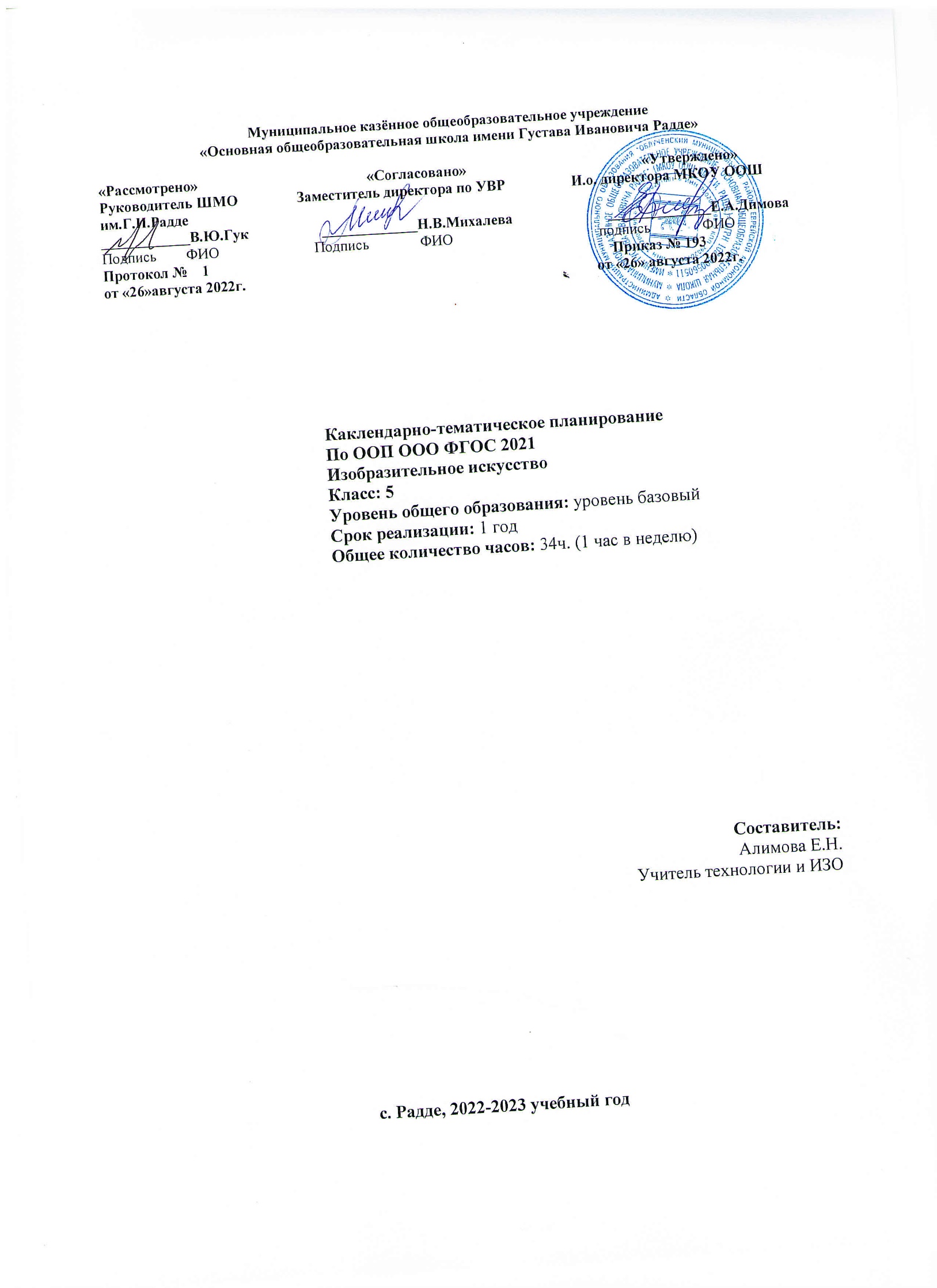 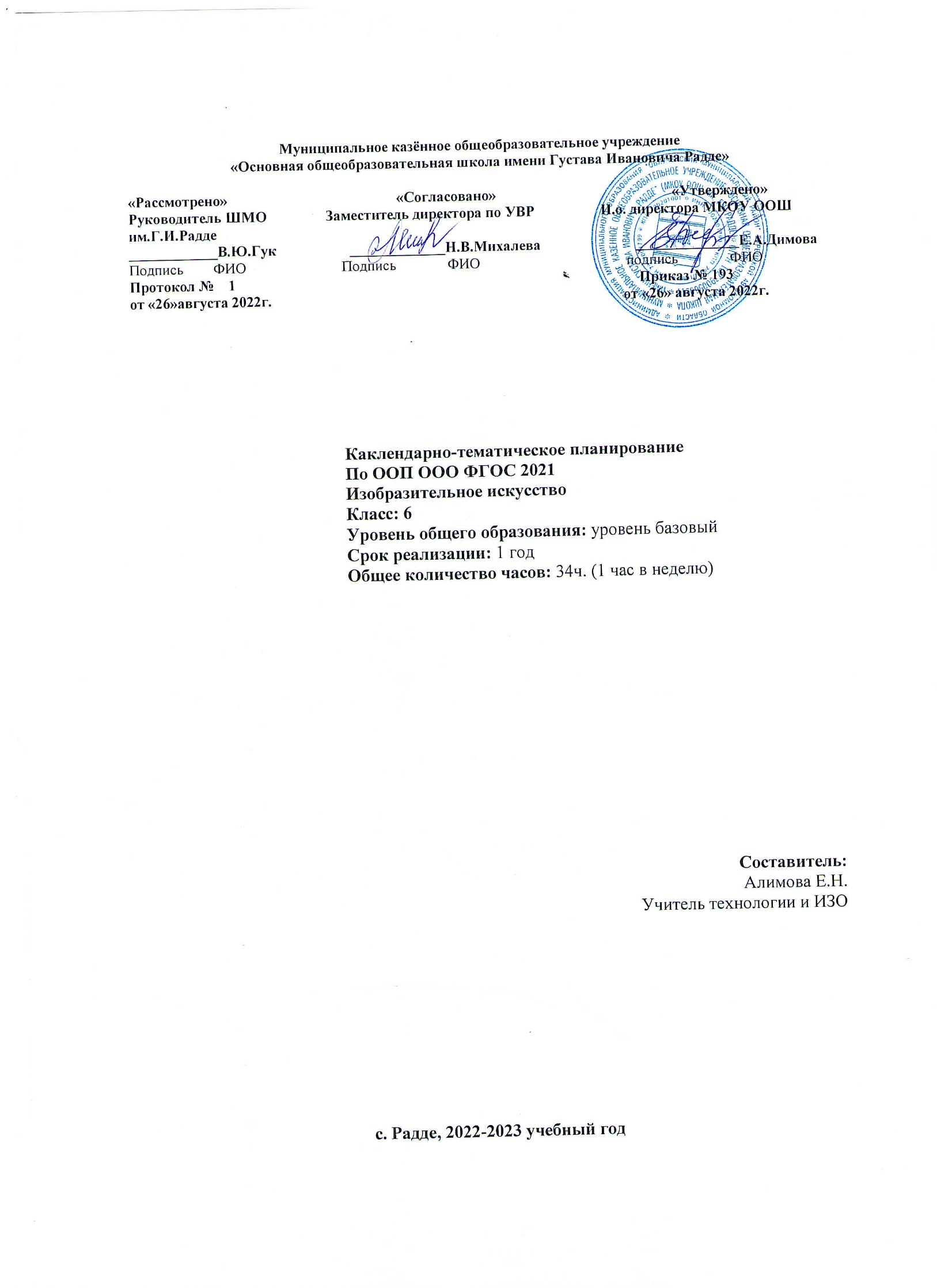 Рабочая программа основного общего образования по предмету «Изобразительное искусство» составлена на основе требований к результатам освоения программы основного общего образования, представленных в Федеральном государственном образовательном стандарте основного общего образования, а также на основе планируемых результатов духовно-нравственного развития, воспитания и социализации обучающихся.ПОЯСНИТЕЛЬНАЯ ЗАПИСКАОБЩАЯ ХАРАКТЕРИСТИКА УЧЕБНОГО ПРЕДМЕТА«ИЗОБРАЗИТЕЛЬНОЕ ИСКУССТВО»Основная цель школьного предмета «Изобразительное искусство» — развитие визуально-пространственного мышления учащихся как формы эмоционально-ценностного, эстетического освоения мира, формы самовыражения и ориентации в художественном и нравственном пространстве культуры. Искусство рассматривается как особая духовная сфера, концентрирующая в себе колоссальный эстетический, художественный и нравственный мировой опыт.Изобразительное искусство как школьная дисциплина имеет интегративный характер, так как включает в себя основы разных видов визуально-пространственных искусств: живописи, графики, скульптуры, дизайна, архитектуры, народного и декоративно-прикладного искусства, фотографии, функции художественного изображения в зрелищных и экранных искусствах. Основные формы учебной деятельности — практическая художественно-творческая деятельность, зрительское восприятие произведений искусства и эстетическое наблюдение окружающего мира. Важнейшими задачами являются формирование активного отношения к традициям культуры как смысловой, эстетической и личностно значимой ценности, воспитание гражданственности и патриотизма, уважения и бережного отношения к истории культуры своего Отечества, выраженной в её архитектуре, изобразительном искусстве, в национальных образах предметноматериальной ипространственной среды, в понимании красоты человека.Программа направлена на достижение основного результата образования — развитие личности обучающегося, его активнойучебно-познавательной деятельности, творческого развития и формирования готовности к саморазвитию и непрерывному образованию. Рабочая программа ориентирована на психолого- возрастные особенности развития детей 11—15 лет, при этом содержание занятий может быть адаптировано с учётом индивидуальных качеств обучающихся как для детей, проявляющих выдающиеся способности, так и для детей-инвалидов и детей с ОВЗ.Для оценки качества образования по предмету «Изобразительное искусство» кроме личностных и метапредметных образовательных результатов выделены и описаны предметные результаты обучения. Их достижение определяется чётко поставленными учебными задачами по каждой теме, и они являются общеобразовательными требованиями.В урочное время деятельность обучающихся организуется как в индивидуальной, так и в групповой форме. Каждому учащемуся необходим личный творческий опыт, но также необходимо сотворчество в команде – совместная коллективная художественная деятельность, которая предусмотрена тематиче- ским планом и может иметь разные формы организации.Учебный материал каждого модуля разделён на тематические блоки, которые могут быть основанием для организации проектной деятельности, которая включает в себя как исследо- вательскую, так и художественно-творческую деятельность, а также презентацию результата.Однако необходимо различать и сочетать в учебном процессе историко-культурологическую, искусствоведческую исследовательскую работу учащихся и собственно художественную проектную деятельность, продуктом которой является созданное на основе композиционного поиска учебное художественное произведение (индивидуальное или коллективное, на плоскости или в объёме, макете).Большое значение имеет связь с внеурочной деятельностью, активная социокультурная деятельность, в процессе которой обучающиеся участвуют в оформлении общешкольных событий и праздников, в организации выставок детского художественного творчества, в конкурсах, а также смотрят памятники архитектуры, посещают художественные музеи.ЦЕЛЬ ИЗУЧЕНИЯ УЧЕБНОГО ПРЕДМЕТА«ИЗОБРАЗИТЕЛЬНОЕ ИСКУССТВО»Целью изучения учебного предмета «Изобразительное искусство» является освоение разных видов визуально-пространственных искусств: живописи, графики, скульптуры, дизайна, архитектуры, народного и декоративно-прикладного искусства, изображения в зрелищных и экранных искусствах (вариативно).Учебный предмет «Изобразительное искусство» объединяет в единую образовательную структуру художественно-творческую деятельность, восприятие произведений искусства и художественно-эстетическое освоение окружающей действительности. Художественное развитие обучающихся осуществляется в процессе личного художественного творчества, в практической работе с разнообразными художественными материалами.Задачами учебного предмета«Изобразительное искусство» являются:освоение художественной культуры как формы выражения в пространственных формах духовных ценностей, формирование представлений о месте и значении художественной деятельности в жизни общества;формирование у обучающихся представлений об отечественной и мировой художественной культуре во всём многообразии её видов;формирование у обучающихся навыков эстетического видения и преобразования мира;приобретение опыта создания творческой работы посредством различных художественных материалов в разных видах визуально-пространственных искусств: изобразительных (живопись, графика, скульптура), декоративно-прикладных, в архитектуре и дизайне, опыта художественного творчества в компьютерной графике и анимации, фотографии, работы в синтетических искусствах (театре и кино) (вариативно);формирование пространственного мышления и аналитических визуальных способностей;овладение представлениями о средствах выразительности изобразительного искусства как способах воплощения в видимых пространственных формах переживаний, чувств и ми- ровоззренческих позиций человека; развитие наблюдательности, ассоциативного мышления и творческого воображения;воспитание уважения и любви к цивилизационному наследию России через освоение отечественной художественной культуры;развитие потребности в общении с произведениями изобразительного искусства, формирование активного отношения к традициям художественной культуры как смысловой, эстетической и личностно значимой ценности.МЕСТО ПРЕДМЕТА «ИЗОБРАЗИТЕЛЬНОЕ ИСКУССТВО» В УЧЕБНОМ ПЛАНЕВ соответствии с Федеральным государственным образовательным стандартом основного общего образования учебный предмет «Изобразительное искусство» входит в предметную область «Искусство» и является обязательным для изучения.Содержание предмета «Изобразительное искусство» структурировано как система тематических модулей. Три модуля входят в учебный план 5–7 классов программы основного общего образования в объёме 102 учебных часов, не менее 1 учебного часа в неделю в качестве инвариантных. Четвёртый модуль предлагается в качестве вариативного (для соответствующих вариантов учебного плана).5 класс - 34 часа, 6класс - 34 часа, 7 класс - 34 часа.СОДЕРЖАНИЕ УЧЕБНОГО ПРЕДМЕТА«ИЗОБРАЗИТЕЛЬНОЕ ИСКУССТВО»Модуль № 1 «Декоративно-прикладное и народное искусство»Общие сведения о декоративно-прикладном искусствеДекоративно-прикладное искусство и его виды. Декоративно-прикладное искусство и предметная среда жизни людей.Древние корни народного искусстваИстоки образного языка декоративно-прикладного искусства. Традиционные образы народного (крестьянского) прикладного искусства.Связь народного искусства с природой, бытом, трудом, верованиями и эпосом.Роль природных материалов в строительстве и изготовлении предметов быта, их значение в характере труда и жизненного уклада.Образно-символический язык народного прикладного искусства.Знаки-символы традиционного крестьянского прикладного искусства.Выполнение рисунков на темы древних узоров деревянной резьбы, росписи по дереву, вышивки. Освоение навыков деко- ративного обобщения в процессе практической творческой работы.Убранство русской избыКонструкция избы, единство красоты и пользы — функционального и символического — в её постройке и украшении.Символическое значение образов и мотивов в узорном убранстве русских изб. Картина мира в образном строе бытового крестьянского искусства.Выполнение рисунков — эскизов орнаментального декора крестьянского дома.Устройство внутреннего пространства крестьянского дома.Декоративные элементы жилой среды.Определяющая роль природных материалов для конструкции и декора традиционной постройки жилого дома в любой природной среде. Мудрость соотношения характера постройки, символики её декора и уклада жизни для каждого народа.Выполнение рисунков предметов народного быта, выявление мудрости их выразительной формы и орнаментально-символического оформления.Народный праздничный костюмОбразный строй народного праздничного костюма — женского и мужского.Традиционная конструкция русского женского костюма — северорусский (сарафан) и южнорусский (понёва) варианты.Разнообразие форм и украшений народного праздничного костюма для различных регионов страны.Искусство народной вышивки. Вышивка в народных костюмах и обрядах. Древнее происхождение и присутствие всех типов орнаментов в народной вышивке. Символическое изображение женских фигур и образов всадников в орнаментах вышивки. Особенности традиционных орнаментов текстильных промыслов в разных регионах страны.Выполнение рисунков традиционных праздничных костюмов, выражение в форме, цветовом решении, орнаментике костюма черт национального своеобразия.Народные праздники и праздничные обряды как синтез всех видов народного творчества.Выполнение сюжетной композиции или участие в работе по созданию коллективного панно на тему традиций народных праздников.Народные художественные промыслыРоль и значение народных промыслов в современной жизни. Искусство и ремесло. Традиции культуры, особенные для каждого региона.Многообразие видов традиционных ремёсел и происхождение художественных промыслов народов России.Разнообразие материалов народных ремёсел и их связь с регионально-национальным бытом (дерево, береста, керамика, металл, кость, мех и кожа, шерсть и лён и др.).Традиционные древние образы в современных игрушках народных промыслов. Особенности цветового строя, основные орнаментальные элементы росписи филимоновской, дымковской, каргопольской игрушки. Местные промыслы игрушек разных регионов страны.Создание эскиза игрушки по мотивам избранного промысла.Роспись по дереву. Хохлома. Краткие сведения по истории хохломского промысла. Травный узор, «травка» — основной мотив хохломского орнамента. Связь с природой. Единство формы и декора в произведениях промысла. Последователь- ность выполнения травного орнамента. Праздничность изделий«золотой хохломы».Городецкая роспись по дереву. Краткие сведения по истории. Традиционные образы городецкой росписи предметов быта. Птица и конь — традиционные мотивы орнаментальных композиций. Сюжетные мотивы, основные приёмы и композиционные особенности городецкой росписи.Посуда из глины. Искусство Гжели. Краткие сведения по истории промысла. Гжельская керамика и фарфор: единство скульптурной формы и кобальтового декора. Природные моти- вы росписи посуды. Приёмы мазка, тональный контраст, сочетание пятна и линии.Роспись по металлу. Жостово. Краткие сведения по истории промысла. Разнообразие форм подносов, цветового и композиционного решения росписей. Приёмы свободной кистевой импровизации в живописи цветочных букетов. Эффект освещённости и объёмности изображения.Древние традиции художественной обработки металла в разных регионах страны. Разнообразие назначения предметов и художественно-технических приёмов работы с металлом.Искусство лаковой живописи: Палех, Федоскино, Холуй, Мстёра — роспись шкатулок, ларчиков, табакерок из папье-маше. Происхождение искусства лаковой миниатюры в России. Особен- ности стиля каждой школы. Роль искусства лаковой миниатюры в сохранении и развитии традиций отечественной культуры.Мир сказок и легенд, примет и оберегов в творчестве мастеров художественных промыслов.Отражение в изделиях народных промыслов многообразия исторических, духовных и культурных традиций.Народные художественные ремёсла и промыслы — материальные и духовные ценности, неотъемлемая часть культурного наследия России.Декоративно-прикладное искусство в культуре разных эпох и народовРоль декоративно-прикладного искусства в культуре древних цивилизаций.Отражение в декоре мировоззрения эпохи, организации общества, традиций быта и ремесла, уклада жизни людей.Характерные признаки произведений декоративно-прикладного искусства, основные мотивы и символика орнаментов в культуре разных эпох.Характерные особенности одежды для культуры разных эпох и народов. Выражение образа человека, его положения в обществе и характера деятельности в его костюме и его украшениях. Украшение жизненного пространства: построений, интерьеров, предметов быта — в культуре разных эпох.Декоративно-прикладное искусство в жизни современного человекаМногообразие материалов и техник современного декоратив- но-прикладного искусства (художественная керамика, стекло, металл, гобелен, роспись по ткани, моделирование одежды).Символический знак в современной жизни: эмблема, лого- тип, указующий или декоративный знак.Государственная символика и традиции геральдики. Декоративные украшения предметов нашего быта и одежды. Значение украшений в проявлении образа человека, его характера, самопонимания, установок и намерений.Декор на улицах и декор помещений. Декор праздничный и повседневный. Праздничное оформление школы.Модуль № 2 «Живопись, графика, скульптура» Общие сведения о видах искусства Пространственные и временные виды искусства.Изобразительные, конструктивные и декоративные виды пространственных искусств, их место и назначение в жизни людей.Основные виды живописи, графики и скульптуры. Художник и зритель: зрительские умения, знания и творчество зрителя.Язык изобразительного искусства и его выразительные средстваЖивописные, графические и скульптурные художественные материалы, их особые свойства.Рисунок — основа изобразительного искусства и мастерства художника.Виды рисунка: зарисовка, набросок, учебный рисунок и творческий рисунок.Навыки размещения рисунка в листе, выбор формата.Начальные умения рисунка с натуры. Зарисовки простых предметов.Линейные графические рисунки и наброски. Тон и тональные отношения: тёмное — светлое.Ритм и ритмическая организация плоскости листа.Основы цветоведения: понятие цвета в художественной деятельности, физическая основа цвета, цветовой круг, основные и составные цвета, дополнительные цвета.Цвет как выразительное средство в изобразительном искусстве: холодный и тёплый цвет, понятие цветовых отношений; колорит в живописи.Виды скульптуры и характер материала в скульптуре. Скульптурные памятники, парковая скульптура, камерная скульптура. Статика и движение в скульптуре. Круглая скульптура. Произведения мелкой пластики. Виды рельефа.Жанры изобразительного искусстваЖанровая система в изобразительном искусстве как инструмент для сравнения и анализа произведений изобразительного искусства.Предмет изображения, сюжет и содержание произведения изобразительного искусства.НатюрмортИзображение предметного мира в изобразительном искусстве и появление жанра натюрморта в европейском и отечественном искусстве.Основы графической грамоты: правила объёмного изображения предметов на плоскости.Линейное построение предмета в пространстве: линия горизонта, точка зрения и точка схода, правила перспективных сокращений.Изображение окружности в перспективе.Рисование геометрических тел на основе правил линейной перспективы.Сложная пространственная форма и выявление её конструкции.Рисунок сложной формы предмета как соотношение простых геометрических фигур.Линейный рисунок конструкции из нескольких геометрических тел.Освещение как средство выявления объёма предмета. Понятия «свет», «блик», «полутень», «собственная тень», «рефлекс», «падающая тень». Особенности освещения «по свету» и«против света».Рисунок натюрморта графическими материалами с натуры или по представлению.Творческий натюрморт в графике. Произведения художников-графиков. Особенности графических техник. Печатная графика.Живописное изображение натюрморта. Цвет в натюрмортах европейских и отечественных живописцев. Опыт создания живописного натюрморта.ПортретПортрет как образ определённого реального человека. Изображение портрета человека в искусстве разных эпох. Выражение в портретном изображении характера человека и мировоззренческих идеалов эпохи.Великие портретисты в европейском искусстве.Особенности развития портретного жанра в отечественном искусстве. Великие портретисты в русской живописи.Парадный и камерный портрет в живописи.Особенности развития жанра портрета в искусстве ХХ в.— отечественном и европейском.Построение головы человека, основные пропорции лица, соотношение лицевой и черепной частей головы.Графический портрет в работах известных художников. Разнообразие графических средств в изображении образа человека. Графический портретный рисунок с натуры или по памяти.Роль освещения головы при создании портретного образа.Свет и тень в изображении головы человека.Портрет в скульптуре.Выражение характера человека, его социального положения и образа эпохи в скульптурном портрете.Значение свойств художественных материалов в создании скульптурного портрета.Живописное изображение портрета. Роль цвета в живописном портретном образе в произведениях выдающихся живописцев.Опыт работы над созданием живописного портрета.ПейзажОсобенности изображения пространства в эпоху Древнего мира, в средневековом искусстве и в эпоху Возрождения.Правила построения линейной перспективы в изображении пространства.Правила воздушной перспективы, построения переднего, среднего и дальнего планов при изображении пейзажа.Особенности изображения разных состояний природы и её освещения. Романтический пейзаж. Морские пейзажи И. Айвазовского.Особенности изображения природы в творчестве импрессионистов и постимпрессионистов. Представления о пленэрной живописи и колористической изменчивости состояний природы.Живописное изображение различных состояний природы. Пейзаж в истории русской живописи и его значение в отечественной культуре. История становления картины Родины в развитии отечественной пейзажной живописи XIX в.Становление образа родной природы в произведениях А. Венецианова и его учеников: А. Саврасова, И. Шишкина. Пейзажная живопись И. Левитана и её значение для русской культуры. Значение художественного образа отечественного пейзажа в развитии чувства Родины.Творческий опыт в создании композиционного живописного пейзажа своей Родины.Графический образ пейзажа в работах выдающихся мастеров. Средства выразительности в графическом рисунке и многообразие графических техник.Графические зарисовки и графическая композиция на темы окружающей природы.Городской пейзаж в творчестве мастеров искусства. Многообразие в понимании образа города.Город как материальное воплощение отечественной истории и культурного наследия. Задачи охраны культурного наследия и исторического образа в жизни современного города.Опыт изображения городского пейзажа. Наблюдательная перспектива и ритмическая организация плоскости изображения.Бытовой жанр в изобразительном искусствеИзображение труда и бытовой жизни людей в традициях искусства разных эпох. Значение художественного изображения бытовой жизни людей в понимании истории человечества и со- временной жизни.Жанровая картина как обобщение жизненных впечатлений художника. Тема, сюжет, содержание в жанровой картине. Образ нравственных и ценностных смыслов в жанровой картине и роль картины в их утверждении.Работа над сюжетной композицией. Композиция как целостность в организации художественных выразительных средств и взаимосвязи всех компонентов произведения.Исторический жанр в изобразительном искусствеИсторическая тема в искусстве как изображение наиболее значительных событий в жизни общества.Жанровые разновидности исторической картины в зависимости от сюжета: мифологическая картина, картина на библейские темы, батальная картина и др.Историческая картина в русском искусстве XIX в. и её особое место в развитии отечественной культуры.Картина К. Брюллова «Последний день Помпеи», исторические картины в творчестве В. Сурикова и др. Исторический образ России в картинах ХХ в.Работа над сюжетной композицией. Этапы длительного периода работы художника над исторической картиной: идея и эскизы, сбор материала и работа над этюдами, уточнения композиции в эскизах, картон композиции, работа над холстом.Разработка эскизов композиции на историческую тему с опорой на собранный материал по задуманному сюжету.Библейские темы в изобразительном искусствеИсторические картины на библейские темы: место и значение сюжетов Священной истории в европейской культуре.Вечные темы и их нравственное и духовно-ценностное выражение как «духовная ось», соединяющая жизненные позиции разных поколений.Произведения на библейские темы Леонардо да Винчи, Рафаэля, Рембрандта, в скульптуре «Пьета» Микеланджело и др. Библейские темы в отечественных картинах XIX в. (А. Иванов. «Явление Христа народу», И. Крамской. «Христос в пустыне», Н. Ге. «Тайная вечеря», В. Поленов. «Христос и грешница»). Иконопись как великое проявление русской культуры. Язык изображения в иконе — его религиозный и символическийсмысл.Великие русские иконописцы: духовный свет икон Андрея Рублёва, Феофана Грека, Дионисия.Работа над эскизом сюжетной композиции.Роль и значение изобразительного искусства в жизни людей: образ мира в изобразительном искусстве.Модуль № 3 «Архитектура и дизайн»Архитектура и дизайн — искусства художественной постройки — конструктивные искусства.Дизайн и архитектура как создатели «второй природы» — предметно-пространственной среды жизни людей.Функциональность предметно-пространственной среды и выражение в ней мировосприятия, духовно-ценностных позиций общества.Материальная культура человечества как уникальная информация о жизни людей в разные исторические эпохи.Роль архитектуры в понимании человеком своей идентичности. Задачи сохранения культурного наследия и природного ландшафта.Возникновение архитектуры и дизайна на разных этапах общественного развития. Единство функционального и художественного — целесообразности и красоты.Графический дизайнКомпозиция как основа реализации замысла в любой творческой деятельности. Основы формальной композиции в конструктивных искусствах.Элементы композиции в графическом дизайне: пятно, линия, цвет, буква, текст и изображение.Формальная композиция как композиционное построение на основе сочетания геометрических фигур, без предметного со- держания.Основные свойства композиции: целостность и соподчинённость элементов.Ритмическая организация элементов: выделение доминанты, симметрия и асимметрия, динамическая и статичная композиция, контраст, нюанс, акцент, замкнутость или открытость композиции.Практические упражнения по созданию композиции с вариативным ритмическим расположением геометрических фигур на плоскости.Роль цвета в организации композиционного пространства. Функциональные задачи цвета в конструктивных искусствах.Цвет и законы колористики. Применение локального цвета. Цветовой акцент, ритм цветовых форм, доминанта.Шрифты и шрифтовая композиция в графическом дизайне. Форма буквы как изобразительно-смысловой символ.Шрифт и содержание текста. Стилизация шрифта.Типографика. Понимание типографской строки как элемента плоскостной композиции.Выполнение аналитических и практических работ по теме «Буква — изобразительный элемент композиции».Логотип как графический знак, эмблема или стилизованный графический символ. Функции логотипа. Шрифтовой логотип. Знаковый логотип.Композиционные основы макетирования в графическом дизайне при соединении текста и изображения.Искусство плаката. Синтез слова и изображения. Изобразительный язык плаката. Композиционный монтаж изображения и текста в плакате, рекламе, поздравительной открытке.Многообразие форм графического дизайна. Дизайн книги и журнала. Элементы, составляющие конструкцию и художественное оформление книги, журнала.Макет разворота книги или журнала по выбранной теме в виде коллажа или на основе компьютерных программ.Макетирование объёмно-пространственных композицийКомпозиция плоскостная и пространственная. Композиционая организация пространства. Прочтение плоскостной компо- зиции как «чертежа» пространства.Макетирование. Введение в макет понятия рельефа местности и способы его обозначения на макете.Выполнение практических работ по созданию объёмно-пространственных композиций. Объём и пространство. Взаимосвязь объектов в архитектурном макете.Структура зданий различных архитектурных стилей и эпох: выявление простых объёмов, образующих целостную постройку. Взаимное влияние объёмов и их сочетаний на образный характер постройки.Понятие тектоники как выражение в художественной форме конструктивной сущности сооружения и логики конструктив- ного соотношения его частей.Роль эволюции строительных материалов и строительных технологий в изменении архитектурных конструкций (перекрытия и опора — стоечно-балочная конструкция — архитектура сводов; каркасная каменная архитектура; металлический каркас, железобетон и язык современной архитектуры).Многообразие предметного мира, создаваемого человеком. Функция вещи и её форма. Образ времени в предметах, создаваемых человеком.Дизайн предмета как искусство и социальное проектирование. Анализ формы через выявление сочетающихся объёмов. Красота — наиболее полное выявление функции предмета. Влияние развития технологий и материалов на изменение формы предмета.Выполнение аналитических зарисовок форм бытовых предметов.Творческое проектирование предметов быта с определением их функций и материала изготовленияЦвет в архитектуре и дизайне. Эмоциональное и формообразующее значение цвета в дизайне и архитектуре. Влияние цвета на восприятие формы объектов архитектуры и дизайна.Конструирование объектов дизайна или архитектурное макетирование с использованием цвета.Социальное значение дизайна и архитектуры как среды жизни человекаОбраз и стиль материальной культуры прошлого. Смена стилей как отражение эволюции образа жизни, изменения мировоззрения людей и развития производственных возможностей. Художественно-аналитический обзор развития образно-стилевого языка архитектуры как этапов духовной, художественной и материальной культуры разных народов и эпох.Архитектура народного жилища, храмовая архитектура, частный дом в предметно-пространственной среде жизни разных народов.Выполнение заданий по теме «Архитектурные образы прошлых эпох» в виде аналитических зарисовок известных архитектурных памятников по фотографиям и другим видам изображения.Пути развития современной архитектуры и дизайна: город сегодня и завтра.Архитектурная и градостроительная революция XX в. Её технологические и эстетические предпосылки и истоки. Социальный аспект «перестройки» в архитектуре.Отрицание канонов и сохранение наследия с учётом нового уровня материально-строительной техники. Приоритет функционализма. Проблема урбанизации ландшафта, безликости и агрессивности среды современного города.Пространство городской среды. Исторические формы планировки городской среды и их связь с образом жизни людей.Роль цвета в формировании пространства. Схема-планировка и реальность.Современные поиски новой эстетики в градостроительстве. Выполнение практических работ по теме «Образ современного города и архитектурного стиля будущего»: фотоколлажа или фантазийной зарисовки города будущего.Индивидуальный образ каждого города. Неповторимость исторических кварталов и значение культурного наследия для современной жизни людей.Дизайн городской среды. Малые архитектурные формы. Роль малых архитектурных форм и архитектурного дизайна в организации городской среды и индивидуальном образе города.Проектирование дизайна объектов городской среды. Устройство пешеходных зон в городах, установка городской мебели (скамьи, «диваны» и пр.), киосков, информационных блоков, блоков локального озеленения и т. д.Выполнение практической работы по теме «Проектирование дизайна объектов городской среды» в виде создания коллажно- графической композиции или дизайн-проекта оформления витрины магазина.Интерьер и предметный мир в доме. Назначение помещения и построение его интерьера. Дизайн пространственно-предметной среды интерьера.Образно-стилевое единство материальной культуры каждой эпохи. Интерьер как отражение стиля жизни его хозяев.Зонирование интерьера — создание многофункционального пространства. Отделочные материалы, введение фактуры и цвета в интерьер.Интерьеры общественных зданий (театр, кафе, вокзал, офис, школа).Выполнение практической и аналитической работы по теме «Роль вещи в образно-стилевом решении интерьера» в форме создания коллажной композиции.Организация архитектурно-ландшафтного пространства. Город в единстве с ландшафтно-парковой средой.Основные школы ландшафтного дизайна. Особенности ландшафта русской усадебной территории и задачи сохранения исторического наследия. Традиции графического языка ландшафтных проектов.Выполнение дизайн-проекта территории парка или приуса- дебного участка в виде схемы-чертежа.Единство эстетического и функционального в объёмно- пространственной организации среды жизнедеятельности людей.Образ человека и индивидуальное проектированиеОрганизация пространства жилой среды как отражение социального заказа и индивидуальности человека, его вкуса, потребностей и возможностей. Образно-личностное проектирование в дизайне и архитектуре.Проектные работы по созданию облика частного дома, комнаты и сада. Дизайн предметной среды в интерьере частного дома. Мода и культура как параметры создания собственного костюма или комплекта одежды.Костюм как образ человека. Стиль в одежде. Соответствие материи и формы. Целесообразность и мода. Мода как ответ на изменения в укладе жизни, как бизнес и в качестве манипулирования массовым сознанием.Характерные особенности современной одежды. Молодёжная субкультура и подростковая мода. Унификация одежды и индивидуальный стиль. Ансамбль в костюме. Роль фантазии и вкуса в подборе одежды.Выполнение практических творческих эскизов по теме «Дизайн современной одежды».Искусство грима и причёски. Форма лица и причёска. Макияж дневной, вечерний и карнавальный. Грим бытовой и сценический.Имидж-дизайн и его связь с публичностью, технологией социального поведения, рекламой, общественной деятельностью.Дизайн и архитектура — средства организации среды жизни людей и строительства нового мира.ПЛАНИРУЕМЫЕ РЕЗУЛЬТАТЫ ОСВОЕНИЯ УЧЕБНОГО ПРЕДМЕТА «ИЗОБРАЗИТЕЛЬНОЕ ИСКУССТВО» НА УРОВНЕ ОСНОВНОГО ОБЩЕГО ОБРАЗОВАНИЯЛИЧНОСТНЫЕ РЕЗУЛЬТАТЫЛичностные результаты освоения рабочей программы основного общего образования по изобразительному искусству достигаются в единстве учебной и воспитательной деятельности.В центре примерной программы по изобразительному искусству в соответствии с ФГОС общего образования находится личностное развитие обучающихся, приобщение обучающихся к российским традиционным духовным ценностям, социализация личности.Программа призвана обеспечить достижение учащимися личностных результатов, указанных во ФГОС: формирование у обучающихся основ российской идентичности; ценностные установки и социально значимые качества личности; духовнонравственное развитие обучающихся и отношение школьников к культуре; мотивацию к познанию и обучению, готовность к саморазвитию и активному участию в социально значимой деятельности.Патриотическое воспитаниеОсуществляется через освоение школьниками содержаниятрадиций, истории и современного развития отечественной культуры, выраженной в её архитектуре, народном, прикладном и изобразительном искусстве. Воспитание патриотизма в процессе освоения особенностей и красоты отечественной духовной жизни, выраженной в произведениях искусства, посвящённых различным подходам к изображению человека, великим победам, торжественным и трагическим событиям, эпической и лирической красоте отечественного пейзажа. Патриотические чувства воспитываются в изучении истории народного искусства, его житейской мудрости и значения символических смыслов. Урок искусства воспитывает патриотизм не в декларативной форме, а в процессе собственной художественно-практической деятельности обучающегося, который учится чувственно-эмоциональному восприятию и творческому созиданию художественного образа.Гражданское воспитаниеПрограмма по изобразительному искусству направлена на активное приобщение обучающихся к ценностям мировой и отечественной культуры. При этом реализуются задачи социализации и гражданского воспитания школьника. Формируется чувство личной причастности к жизни общества. Искусство рассматривается как особый язык, развивающий коммуникативные умения. В рамках предмета «Изобразительное искусство» происходит изучение художественной культуры и мировой исто- рии искусства, углубляются интернациональные чувства обучающихся. Предмет способствует пониманию особенностей жизни разных народов и красоты различных национальных эстетических идеалов. Коллективные творческие работы, а также участие в общих художественных проектах создают условия для разнообразной совместной деятельности, способствуют пониманию другого, становлению чувства личной ответственности.Духовно-нравственное воспитаниеВ искусстве воплощена духовная жизнь человечества, концентрирующая в себе эстетический, художественный и нравственный мировой опыт, раскрытие которого составляет суть школьного предмета. Учебные задания направлены на развитие внутреннего мира учащегося и воспитание его эмоциональнообразной, чувственной сферы. Развитие творческого потенциала способствует росту самосознания обучающегося, осознанию себя как личности и члена общества. Ценностно-ориентационная и коммуникативная деятельность на занятиях по изобразительному искусству способствует освоению базовых ценностей — формированию отношения к миру, жизни, человеку, семье, труду, культуре как духовному богатству общества и важному условию ощущения человеком полноты проживаемой жизни.Эстетическое воспитаниеЭстетическое (от греч. aisthetikos — чувствующий, чувственный) — это воспитание чувственной сферы обучающегося на основе всего спектра эстетических категорий: прекрасное, безобразное, трагическое, комическое, высокое, низменное. Искусство понимается как воплощение в изображении и в создании предметно-пространственной среды постоянного поиска идеалов, веры, надежд, представлений о добре и зле. Эстетическое воспитание является важнейшим компонентом и услови- ем развития социально значимых отношений обучающихся. Способствует формированию ценностных ориентаций школьников в отношении к окружающим людям, стремлению к их пониманию, отношению к семье, к мирной жизни как главному принципу человеческого общежития, к самому себе как самореализующейся и ответственной личности, способной к позитивному действию в условиях соревновательной конкуренции. Способствует формированию ценностного отношения к природе, труду, искусству, культурному наследию.Ценности познавательной деятельностиВ процессе художественной деятельности на занятиях изобразительным искусством ставятся задачи воспитания наблюдательности — умений активно, т. е. в соответствии со специальными установками, видеть окружающий мир. Воспитывается эмоционально окрашенный интерес к жизни. Навыки исследовательской деятельности развиваются в процессе учебных проектов на уроках изобразительного искусства и при выполнении заданий культурно-исторической направленности.Экологическое воспитаниеПовышение уровня экологической культуры, осознание глобального характера экологических проблем, активное неприятие действий, приносящих вред окружающей среде, воспитывается в процессе художественно-эстетического наблюдения природы, её образа в произведениях искусства и личной художественно-творческой работе.Трудовое воспитаниеХудожественно-эстетическое развитие обучающихся обязательно должно осуществляться в процессе личной художественно-творческой работы с освоением художественных материалов и специфики каждого из них. Эта трудовая и смысловая деятельность формирует такие качества, как навыки практической (не теоретико-виртуальной) работы своими руками, формирование умений преобразования реального жизненного пространства и его оформления, удовлетворение от создания реального практического продукта. Воспитываются качества упорства, стремления к результату, понимание эстетики трудовой деятельности. А также умения сотрудничества, коллективной трудовой работы, работы в команде — обязательные требования к определённым заданиям программы.Воспитывающая предметно-эстетическая средаВ процессе художественно-эстетического воспитания обучающихся имеет значение организация пространственной среды школы. При этом школьники должны быть активными участниками (а не только потребителями) её создания и оформления пространства в соответствии с задачами образовательной организации, среды, календарными событиями школьной жизни. Эта деятельность обучающихся, как и сам образ предметнопространственной среды школы, оказывает активное воспита- тельное воздействие и влияет на формирование позитивных ценностных ориентаций и восприятие жизни школьниками.МЕТАПРЕДМЕТНЫЕ РЕЗУЛЬТАТЫМетапредметные результаты освоения основной образовательной программы, формируемые при изучении предмета«Изобразительное искусство»:Овладение универсальными познавательными действиямиФормирование пространственных представлений и сенсорных способностей: сравнивать предметные и пространственные объекты по заданным основаниям;характеризовать форму предмета, конструкции;выявлять положение предметной формы в пространстве; обобщать форму составной конструкции;анализировать структуру предмета, конструкции, пространства, зрительного образа; структурировать предметно-пространственные явления;сопоставлять пропорциональное соотношение частей внутри целого и предметов между собой; абстрагировать образ реальности в построении плоской или пространственной композиции.Базовые логические и исследовательские действия: выявлять и характеризовать существенные признаки явлений художественной культуры;сопоставлять, анализировать, сравнивать и оценивать с позиций эстетических категорий явления искусства и действительности; классифицировать произведения искусства по видам и, соответственно, по назначению в жизни людей;ставить и использовать вопросы как исследовательский инструмент познания; вести исследовательскую работу по сбору информационного материала по установленной или выбранной теме;самостоятельно формулировать выводы и обобщения по результатам наблюдения или исследования, аргументированно защищать свои позиции.Работа с информацией:использовать различные методы, в том числе электронные технологии, для поиска и отбора информации на основе образовательных задач и заданных критериев;использовать электронные образовательные ресурсы; уметь работать с электронными учебными пособиями и учебниками; выбирать, анализировать, интерпретировать, обобщать и систематизировать информацию, представленную в произведениях искусства, в текстах, таблицах и схемах;самостоятельно готовить информацию на заданную или выбранную тему в различных видах её представления: в рисунках и эскизах, тексте, таблицах, схемах, электронных презентациях.Овладение универсальными коммуникативными действиямиПонимать искусство в качестве особого языка общения — межличностного (автор — зритель), между поколениями, между народами;воспринимать и формулировать суждения, выражать эмоции в соответствии с целями и условиями общения, развивая способность к эмпатии и опираясь на восприятие окружающих;вести диалог и участвовать в дискуссии, проявляя уважительное отношение к оппонентам, сопоставлять свои суждения с суждениями участников общения, выявляя и корректно, доказательно отстаивая свои позиции в оценке и понимании обсуждаемого явления; находить общее решение и разрешать конфликты на основе общих позиций и учёта интересов;публично представлять и объяснять результаты своего творческого, художественного или исследовательского опыта;взаимодействовать, сотрудничать в коллективной работе, принимать цель совместной деятельности и строить действия по её достижению, договариваться, проявлять готовность руководить, выполнять поручения, подчиняться, ответственно относиться к задачам, своей роли в достижении общего ре- зультата.Овладение универсальными регулятивными действиямиСамоорганизация:осознавать или самостоятельно формулировать цель и результат выполнения учебных задач, осознанно подчиняя поставленной цели совершаемые учебные действия, развивать мотивы и интересы своей учебной деятельности;планировать пути достижения поставленных целей, составлять алгоритм действий, осознанно выбирать наиболее эффективные способы решения учебных, познавательных, художественно-творческих задач;уметь организовывать своё рабочее место для практической работы, сохраняя порядок в окружающем пространстве и бережно относясь к используемым материалам.Самоконтроль:соотносить свои действия с планируемыми результатами, осуществлять контроль своей деятельности в процессе достижения результата;владеть основами самоконтроля, рефлексии, самооценки на основе соответствующих целям критериев.Эмоциональный интеллект:развивать способность управлять собственными эмоциями, стремиться к пониманию эмоций других;уметь рефлексировать эмоции как основание для художественного восприятия искусства и собственной художественной деятельности;развивать свои эмпатические способности, способность сопереживать, понимать намерения и переживания свои и других;признавать своё и чужое право на ошибку;работать индивидуально и в группе; продуктивно участвовать в учебном сотрудничестве, в совместной деятельности со сверстниками, с педагогами и межвозрастном взаимодействии.ПРЕДМЕТНЫЕ РЕЗУЛЬТАТЫПредметные результаты, формируемые в ходе изучения предмета «Изобразительное искусство», сгруппированы по учебным модулям и должны отражать сформированность умений.Модуль № 1 «Декоративно-прикладное и народное искусство»:знать о многообразии видов декоративно-прикладного искусства: народного, классического, современного, искусства промыслов; понимать связь декоративно-прикладного искусства с бытовыми потребностями людей, необходимость присутствия в предметном мире и жилой среде;иметь представление (уметь рассуждать, приводить примеры) о мифологическом и магическом значении орнаментального оформления жилой среды в древней истории человечества, о присутствии в древних орнаментах символического описания мира;характеризовать коммуникативные, познавательные и культовые функции декоративно-прикладного искусства;уметь объяснять коммуникативное значение декоративного образа в организации межличностных отношений, в обозначении социальной роли человека, в оформлении предметно- пространственной среды;распознавать произведения декоративно-прикладного искусства по материалу (дерево, металл, керамика, текстиль, стекло, камень, кость, др.); уметь характеризовать неразрывную связь декора и материала;распознавать и называть техники исполнения произведений декоративно-прикладного искусства в разных материалах: резьба, роспись, вышивка, ткачество, плетение, ковка, др.;знать специфику образного языка декоративного искусства — его знаковую природу, орнаментальность, стилизацию изображения;различать разные виды орнамента по сюжетной основе: геометрический, растительный, зооморфный, антропоморфный;владеть практическими навыками самостоятельного творческого создания орнаментов ленточных, сетчатых, центрических;знать о значении ритма, раппорта, различных видов симметрии в построении орнамента и уметь применять эти знания в собственных творческих декоративных работах;овладеть практическими навыками стилизованного — орнаментального лаконичного изображения деталей природы, стилизованного обобщённого изображения представителей животного мира, сказочных и мифологических персонажей с опорой на традиционные образы мирового искус- ства;знать особенности народного крестьянского искусства как целостного мира, в предметной среде которого выражено отношение человека к труду, к природе, к добру и злу, к жизни в целом;уметь объяснять символическое значение традиционных знаков народного крестьянского искусства (солярные знаки, древо жизни, конь, птица, мать-земля);знать и самостоятельно изображать конструкцию традиционного крестьянского дома, его декоративное убранство, уметь объяснять функциональное, декоративное и символическое единство его деталей; объяснять крестьянский дом как отражение уклада крестьянской жизни и памятник архитектуры;иметь практический опыт изображения характерных традиционных предметов крестьянского быта;освоить конструкцию народного праздничного костюма, его образный строй и символическое значение его декора; знать о разнообразии форм и украшений народного праздничного костюма различных регионов страны; уметь изобразить или смоделировать традиционный народный костюм;осознавать произведения народного искусства как бесценное культурное наследие, хранящее в своих материальных формах глубинные духовные ценности;знать и уметь изображать или конструировать устройство традиционных жилищ разных народов, например юрты, сакли, хаты-мазанки; объяснять семантическое значение деталей конструкции и декора, их связь с природой, трудом и бытом;иметь представление и распознавать примеры декоративного оформления жизнедеятельности — быта, костюма разных исторических эпох и народов (например, Древний Египет, Древний Китай, античные Греция и Рим, Европейское Сред- невековье); понимать разнообразие образов декоративно-прикладного искусства, его единство и целостность для каждой конкретной культуры, определяемые природными условиями и сложившийся историей;объяснять значение народных промыслов и традиций художественного ремесла в современной жизни;рассказывать о происхождении народных художественных промыслов; о соотношении ремесла и искусства;называть характерные черты орнаментов и изделий ряда отечественных народных художественных промыслов;характеризовать древние образы народного искусства в произведениях современных народных промыслов;уметь перечислять материалы, используемые в народных художественных промыслах: дерево, глина, металл, стекло, др.;различать изделия народных художественных промыслов по материалу изготовления и технике декора;объяснять связь между материалом, формой и техникой декора в произведениях народных промыслов;иметь представление о приёмах и последовательности работы при создании изделий некоторых художественных промыслов;уметь изображать фрагменты орнаментов, отдельные сюжеты, детали или общий вид изделий ряда отечественных художественных промыслов;характеризовать роль символического знака в современной жизни (герб, эмблема, логотип, указующий или декоратив- ный знак) и иметь опыт творческого создания эмблемы или логотипа;понимать и объяснять значение государственной символики, иметь представление о значении и содержании геральдики;уметь определять и указывать продукты декоративно-прикладной художественной деятельности в окружающей предметно-пространственной среде, обычной жизненной обстановке и характеризовать их образное назначение;ориентироваться в широком разнообразии современного декоративно-прикладного искусства; различать по материалам, технике исполнения художественное стекло, керамику, ковку, литьё, гобелен и т. д.;овладевать навыками коллективной практической творческой работы по оформлению пространства школы и школьных праздников.Модуль № 2 «Живопись, графика, скульптура»:6 характеризовать различия между пространственными и вре- менными видами искусства и их значение в жизни людей;6 объяснять причины деления пространственных искусств на виды;6 знать основные виды живописи, графики и скульптуры, объ- яснять их назначение в жизни людей.Язык изобразительного искусства и его выразительные средства:различать и характеризовать традиционные художественные материалы для графики, живописи, скульптуры; осознавать значение материала в создании художественного образа; уметь различать и объяснять роль художественного материала в произведениях искусства; иметь практические навыки изображения карандашами разной жёсткости, фломастерами, углём, пастелью и мелками, акварелью, гуашью, лепкой из пластилина, а также использовать возможности применять другие доступные художественные материалы; иметь представление о различных художественных техниках в использовании художественных материалов; понимать роль рисунка как основы изобразительной деятельности; иметь опыт учебного рисунка — светотеневого изображения объёмных форм; знать основы линейной перспективы и уметь изображать объёмные геометрические тела на двухмерной плоскости; знать понятия графической грамоты изображения предмета«освещённая часть», «блик», «полутень», «собственная тень»,«падающая тень» и уметь их применять в практике рисунка; понимать содержание понятий «тон», «тональные отношения» и иметь опыт их визуального анализа; обладать навыком определения конструкции сложных форм, геометризации плоскостных и объёмных форм, умением соотносить между собой пропорции частей внутри целого;иметь опыт линейного рисунка, понимать выразительные возможности линии;иметь опыт творческого композиционного рисунка в ответ на заданную учебную задачу или как самостоятельное творческое действие;знать основы цветоведения: характеризовать основные и составные цвета, дополнительные цвета — и значение этих знаний для искусства живописи; определять содержание понятий «колорит», «цветовые отношения», «цветовой контраст» и иметь навыки практической работы гуашью и акварелью;иметь опыт объёмного изображения (лепки) и начальные представления о пластической выразительности скульптуры, соотношении пропорций в изображении предметов или животных.Жанры изобразительного искусства:объяснять понятие «жанры в изобразительном искусстве», перечислять жанры;объяснять разницу между предметом изображения, сюжетом и содержанием произведения искусства.Натюрморт:характеризовать изображение предметного мира в различ- ные эпохи истории человечества и приводить примеры натюрморта в европейской живописи Нового времени;рассказывать о натюрморте в истории русского искусства и роли натюрморта в отечественном искусстве ХХ в., опираясь на конкретные произведения отечественных художников;знать и уметь применять в рисунке правила линейной перспективы и изображения объёмного предмета в двухмерном пространстве листа;знать об освещении как средстве выявления объёма предмета;иметь опыт построения композиции натюрморта: опыт разнообразного расположения предметов на листе, выделения доминанты и целостного соотношения всех применяемыхсредств выразительности;иметь опыт создания графического натюрморта;иметь опыт создания натюрморта средствами живописи.Портрет:иметь представление об истории портретного изображения человека в разные эпохи как последовательности изменений представления о человеке; сравнивать содержание портретного образа в искусстве Древнего Рима, эпохи Возрождения и Нового времени; понимать, что в художественном портрете присутствует также выражение идеалов эпохи и авторская позиция художника;узнавать произведения и называть имена нескольких великих портретистов европейского искусства (Леонардо да Винчи, Рафаэль, Микеланджело, Рембрандт и др.);уметь рассказывать историю портрета в русском изобразительном искусстве, называть имена великих художников- портретистов (В. Боровиковский, А. Венецианов, О. Кипренский, В. Тропинин, К. Брюллов, И. Крамской, И. Репин, В. Суриков, В. Серов и др.); знать и претворять в рисунке основные позиции конструкции головы человека, пропорции лица, соотношение лицевой и черепной частей головы; иметь представление о способах объёмного изображения головы человека, создавать зарисовки объёмной конструкции головы; понимать термин «ракурс» и определять его на практике;иметь представление о скульптурном портрете в истории искусства, о выражении характера человека и образа эпохи в скульптурном портрете; иметь начальный опыт лепки головы человека; приобретать опыт графического портретного изображения как нового для себя видения индивидуальности человека;иметь представление о графических портретах мастеров разных эпох, о разнообразии графических средств в изображении образа человека; уметь характеризовать роль освещения как выразительного средства при создании художественного образа;иметь опыт создания живописного портрета, понимать роль цвета в создании портретного образа как средства выражения настроения, характера, индивидуальности героя портрета; иметь представление о жанре портрета в искусстве ХХ в. — западном и отечественном.Пейзаж:иметь представление и уметь сравнивать изображение пространства в эпоху Древнего мира, в Средневековом искусстве и в эпоху Возрождения;знать правила построения линейной перспективы и уметь применять их в рисунке; определять содержание понятий: линия горизонта, точка схода, низкий и высокий горизонт, перспективные сокращения, центральная и угловая перспектива; знать правила воздушной перспективы и уметь их применять на практике;характеризовать особенности изображения разных состояний природы в романтическом пейзаже и пейзаже творчества импрессионистов и постимпрессионистов; иметь представление о морских пейзажах И. Айвазовского; иметь представление об особенностях пленэрной живописи и колористической изменчивости состояний природы; знать и уметь рассказывать историю пейзажа в русской живописи, характеризуя особенности понимания пейзажа в творчестве А. Саврасова, И. Шишкина, И. Левитана и ху- дожников ХХ в. (по выбору); уметь объяснять, как в пейзажной живописи развивался образ отечественной природы и каково его значение в развитии чувства Родины; иметь опыт живописного изображения различных активно выраженных состояний природы;иметь опыт пейзажных зарисовок, графического изображения природы по памяти и представлению;иметь опыт художественной наблюдательности как способа развития интереса к окружающему миру и его художественно-поэтическому видению;иметь опыт изображения городского пейзажа — по памяти или представлению;обрести навыки восприятия образности городского пространства как выражения самобытного лица культуры и истории народа;понимать и объяснять роль культурного наследия в городском пространстве, задачи его охраны и сохранения.Бытовой жанр:характеризовать роль изобразительного искусства в формировании представлений о жизни людей разных эпох и народов;уметь объяснять понятия «тематическая картина», «станковая живопись», «монументальная живопись»; перечислять основные жанры тематической картины;различать тему, сюжет и содержание в жанровой картине; выявлять образ нравственных и ценностных смыслов в жанровой картине;иметь представление о композиции как целостности в организации художественных выразительных средств, взаимосвязи всех компонентов художественного произведения;объяснять значение художественного изображения бытовой жизни людей в понимании истории человечества и современной жизни;осознавать многообразие форм организации бытовой жизни и одновременно единство мира людей;иметь представление об изображении труда и повседневных занятий человека в искусстве разных эпох и народов; различать произведения разных культур по их стилистическим признакам и изобразительным традициям (Древний Египет, Китай, античный мир и др.);иметь опыт изображения бытовой жизни разных народов в контексте традиций их искусства;характеризовать понятие «бытовой жанр» и уметь приводить несколько примеров произведений европейского и отечественного искусства;обрести опыт создания композиции на сюжеты из реальной повседневной жизни, обучаясь художественной наблюдательности и образному видению окружающей действительности.Исторический жанр:характеризовать исторический жанр в истории искусства и объяснять его значение для жизни общества; уметь объяснить, почему историческая картина считалась самым высоким жанром произведений изобразительного искусства;знать авторов, узнавать и уметь объяснять содержание таких картин, как «Последний день Помпеи» К. Брюллова, «Боярыня Морозова» и другие картины В. Сурикова, «Бурлаки на Волге» И. Репина;иметь представление о развитии исторического жанра в творчестве отечественных художников ХХ в.;уметь объяснять, почему произведения на библейские, мифологические темы, сюжеты об античных героях принято относить к историческому жанру;узнавать и называть авторов таких произведений, как «Давид» Микеланджело, «Весна» С. Боттичелли;знать характеристики основных этапов работы художника над тематической картиной: периода эскизов, периода сбора материала и работы над этюдами, уточнения эскизов, этапов работы над основным холстом;иметь опыт разработки композиции на выбранную историческую тему (художественный проект): сбор материала, работа над эскизами, работа над композицией.Библейские темы в изобразительном искусстве:знать о значении библейских сюжетов в истории культуры и узнавать сюжеты Священной истории в произведениях искусства;объяснять значение великих — вечных тем в искусстве на основе сюжетов Библии как «духовную ось», соединяющую жизненные позиции разных поколений;знать, объяснять содержание, узнавать произведения великих европейских художников на библейские темы, такие как«Сикстинская мадонна» Рафаэля, «Тайная вечеря» Леонардо да Винчи, «Возвращение блудного сына» и «Святое семейство» Рембрандта и др.; в скульптуре «Пьета» Микеланджело и др.;знать о картинах на библейские темы в истории русского искусства;уметь рассказывать о содержании знаменитых русских картин на библейские темы, таких как «Явление Христа народу» А. Иванова, «Христос в пустыне» И. Крамского, «Тайная вечеря» Н. Ге, «Христос и грешница» В. Поленова и др.;иметь представление о смысловом различии между иконой и картиной на библейские темы;иметь знания о русской иконописи, о великих русских иконописцах: Андрее Рублёве, Феофане Греке, Дионисии;воспринимать искусство древнерусской иконописи как уникальное и высокое достижение отечественной культуры;объяснять творческий и деятельный характер восприятия произведений искусства на основе художественной культуры зрителя;уметь рассуждать о месте и значении изобразительного ис- кусства в культуре, в жизни общества, в жизни человека.Модуль № 3 «Архитектура и дизайн»:характеризовать архитектуру и дизайн как конструктивные виды искусства, т. е. искусства художественного построения предметно-пространственной среды жизни людей;объяснять роль архитектуры и дизайна в построении предметно-пространственной среды жизнедеятельности человека;рассуждать о влиянии предметно-пространственной среды на чувства, установки и поведение человека;рассуждать о том, как предметно-пространственная среда организует деятельность человека и представления о самом себе;объяснять ценность сохранения культурного наследия, выраженного в архитектуре, предметах труда и быта разных эпох.Графический дизайн:объяснять понятие формальной композиции и её значение как основы языка конструктивных искусств;объяснять основные средства — требования к композиции;уметь перечислять и объяснять основные типы формальной композиции;составлять различные формальные композиции на плоскости в зависимости от поставленных задач;выделять при творческом построении композиции листа композиционную доминанту;составлять формальные композиции на выражение в них движения и статики;осваивать навыки вариативности в ритмической организации листа;объяснять роль цвета в конструктивных искусствах;различать технологию использования цвета в живописи и в конструктивных искусствах;объяснять выражение «цветовой образ»;применять цвет в графических композициях как акцент или доминанту, объединённые одним стилем;определять шрифт как графический рисунок начертания букв, объединённых общим стилем, отвечающий законам художественной композиции;соотносить особенности стилизации рисунка шрифта и содержание текста; различать «архитектуру» шрифта и особенности шрифтовых гарнитур; иметь опыт творческого воплощения шрифтовой композиции (буквицы);применять печатное слово, типографскую строку в качестве элементов графической композиции;объяснять функции логотипа как представительского знака, эмблемы, торговой марки; различать шрифтовой и знаковый виды логотипа; иметь практический опыт разработки логотипа на выбранную тему;приобрести творческий опыт построения композиции плаката, поздравительной открытки или рекламы на основе соединения текста и изображения;иметь представление об искусстве конструирования книги, дизайне журнала; иметь практический творческий опыт образного построения книжного и журнального разворотов в качестве графических композиций.Социальное значение дизайна и архитектуры как среды жизни человека:иметь опыт построения объёмно-пространственной композиции как макета архитектурного пространства в реальной жизни;выполнять построение макета пространственно-объёмной композиции по его чертежу;выявлять структуру различных типов зданий и характеризовать влияние объёмов и их сочетаний на образный характер постройки и её влияние на организацию жизнедеятельности людей;знать о роли строительного материала в эволюции архитектурных конструкций и изменении облика архитектурных сооружений;иметь представление, как в архитектуре проявляются мировоззренческие изменения в жизни общества и как изменение архитектуры влияет на характер организации и жизнедеятельности людей;иметь знания и опыт изображения особенностей архитектурно-художественных стилей разных эпох, выраженных в постройках общественных зданий, храмовой архитектуре и частном строительстве, в организации городской среды;характеризовать архитектурные и градостроительные изменения в культуре новейшего времени, современный уровень развития технологий и материалов; рассуждать о социокультурных противоречиях в организации современной городской среды и поисках путей их преодоления;знать о значении сохранения исторического облика города для современной жизни, сохранения архитектурного наследия как важнейшего фактора исторической памяти и понимания своей идентичности;определять понятие «городская среда»; рассматривать и объяснять планировку города как способ организации образа жизни людей;знать различные виды планировки города; иметь опыт разработки построения городского пространства в виде макетной или графической схемы;характеризовать эстетическое и экологическое взаимное сосуществование природы и архитектуры; иметь представление о традициях ландшафтно-парковой архитектуры и школах ландшафтного дизайна;объяснять роль малой архитектуры и архитектурного дизайна в установке связи между человеком и архитектурой, в «проживании» городского пространства;иметь представление о задачах соотношения функционального и образного в построении формы предметов, создаваемых людьми; видеть образ времени и характер жизнедеятельности человека в предметах его быта;объяснять, в чём заключается взаимосвязь формы и материала при построении предметного мира; объяснять характер влияния цвета на восприятие человеком формы объектов архитектуры и дизайна;иметь опыт творческого проектирования интерьерного пространства для конкретных задач жизнедеятельности человека;объяснять, как в одежде проявляются характер человека, его ценностные позиции и конкретные намерения действий; объяснять, что такое стиль в одежде;иметь представление об истории костюма в истории разных эпох; характеризовать понятие моды в одежде; объяснять, как в одежде проявляются социальный статус человека, его ценностные ориентации, мировоззренческие идеалы и характер деятельности;иметь представление о конструкции костюма и применении законов композиции в проектировании одежды, ансамбле в костюме;уметь рассуждать о характерных особенностях современной моды, сравнивать функциональные особенности современной одежды с традиционными функциями одежды прошлых эпох;иметь опыт выполнения практических творческих эскизов по теме «Дизайн современной одежды», создания эскизов молодёжной одежды для разных жизненных задач (спортивной, праздничной, повседневной и др.);различать задачи искусства театрального грима и бытового макияжа; иметь представление об имидж-дизайне, его задачах и социальном бытовании; иметь опыт создания эскизов для макияжа театральных образов и опыт бытового макияжа; определять эстетические и этические границы применения макияжа и стилистики причёски в повседневном быту.ТЕМАТИЧЕСКОЕ ПЛАНИРОВАНИЕТематическое планирование по учебному предмету «Изобразительное искусство» представлено по тематическим модулям. Основные виды деятельности обучающихся перечислены при изучении каждой темы и направлены на достижение планируемых результатов обучения.В связи со спецификой художественного образования увеличение количества часов, отводимых на изучение предмета, предполагает не увеличение количества тем, а предоставление обучающимся большего времени на развитие навыков творческой практической художественной деятельности, что способствует как более качественному освоению предметных результатов обучения, так и реализации воспитательного потенциала учебного предмета.Модуль № 1 «Декоративно-прикладное и народное искусство»(В данном тематическом планировании на данный модуль предлагается 34 ч) 5 кл.Модуль № 2 «Живопись, графика, скульптура»(В данном тематическом планировании на данный модуль предлагается 34 ч) 6 класс  Модуль № 3 «Архитектура и дизайн»(В данном тематическом планировании на данный модуль предлагается 34 ч) 7 классКАЛЕНДАРНО-ТЕМАТИЧЕСКОЕ ПЛАНИРОВАНИЕМОДУЛЯ «ДЕКОРАТИВНО-ПРИКЛАДНОЕ И НАРОДНОЕ ИСКУССТВО» 5 класс.КАЛЕНДАРНО-ТЕМАТИЧЕСКОЕ ПЛАНИРОВАНИЕМОДУЛЯ «ДЕКОРАТИВНО-ПРИКЛАДНОЕ И НАРОДНОЕ ИСКУССТВО» 6 класс.КАЛЕНДАРНО-ТЕМАТИЧЕСКОЕ ПЛАНИРОВАНИЕМОДУЛЯ «ДЕКОРАТИВНО-ПРИКЛАДНОЕ И НАРОДНОЕ ИСКУССТВО» 7 класс.Тематические блоки, темыОсновное содержаниеОсновные виды деятельности обучающихсяОбщие сведения о декоративно-прикладном искусствеОбщие сведения о декоративно-прикладном искусствеОбщие сведения о декоративно-прикладном искусствеДекоративно-прикладное искусство и его видыДекоративно-прикладное искусство и его виды.Декоративно-прикладное искусство и предметная среда жизни людейНаблюдать и характеризовать присутствие предметов декора в предметном мире и жилой среде.Сравнивать виды декоративно-прикладного искусства по материалу изготовления и практическому назначению.Анализировать связь декоративно-при- кладного искусства с бытовыми потреб- ностями людей.Самостоятельно формулировать определение декоративно-прикладного искусстваДревние корни народного искусстваДревние корни народного искусстваДревние корни народного искусстваДревние образы в народном искусствеИстоки образного языка декора- тивно-прикладного искусства. Крестьянское прикладное искусство — уникальное явление ду- ховной жизни народа, его связь с природой, бытом, трудом, эпосом, мировосприятием земледельца. Образно-символический язык крестьянского прикладного искусства.Уметь объяснять глубинные смыслы основных знаков-символов традиционного народного (крестьянского) прикладного искусства.Характеризовать традиционные образы в орнаментах деревянной резьбы, народной вышивки, росписи по дереву и др., видеть многообразное варьирование трактовок.Тематические блоки, темыОсновное содержаниеОсновные виды деятельности обучающихсякусства. Знакисимволы как вы- ражение мифопоэтических пред- ставлений человека о жизни при- роды, структуре мира, как память народаВыполнять зарисовки древних образов (древо жизни, мать-земля, птица, конь, солнце и др.).Осваивать навыки декоративного обоб- щенияУбранство русской избыКонструкция избы и функцио- нальное назначение её частей. Роль природных материалов. Единство красоты и пользы. Архитектура избы как культурное наследие и выражение духовно-ценностного мира отечественного крестьянстваИзображать строение и декор избы в их конструктивном и смысловом единстве. Сравнивать и характеризовать разнообразие в построении и образе избы в разных регионах страны.Находить общее и различное в образном строе традиционного жилища разных народовВнутренний мир русской избыТрадиционное устройство вну- треннего пространства крестьян- ского дома и мудрость в его орга- низации.Основные жизненные центры (печь, красный угол и др.) и декоративное убранство внутреннего пространства избыНазывать и понимать назначение кон- структивных и декоративных элементов устройства жилой среды крестьянского дома.Выполнить рисунок интерьера традици- онного крестьянского домаКонструкция и декор предметов народного быта и трудаПредметы народного быта: прялки, ковш-черпак, деревянная посуда, предметы труда, их декор. Утилитарный предмет и его формаИзобразить в рисунке форму и декор предметов крестьянского быта (ковши, прялки, посуда, предметы трудовой дея- тельности).образ. Роль орнаментов в украшении предметов.Характерные особенности народ- ного традиционного быта у разных народовХарактеризовать художественно-эсте- тические качества народного быта (кра- соту и мудрость в построении формы бытовых предметов)Народный	праздничный костюмОбраз красоты человека и образ его представлений об устройстве мира, выраженные в народных костюмах. Красота народного костюма.Конструкция и образ женского праздничного народного костюма — северорусского (сарафан) и южнорусского (понёва). Особен- ности головного убора. Мужской костюм. Разнообразие форм и украшений народного праздничного костюма в различных регионах РоссииПонимать и анализировать образный строй народного праздничного костюма, давать ему эстетическую оценку.Соотносить особенности декора жен- ского праздничного костюма с мировос- приятием и мировоззрением наших предков.Соотносить общее и особенное в образах народной праздничной одежды разных регионов России.Выполнить аналитическую зарисовку или эскиз праздничного народного костюмаИскусство народной вы- шивкиВышивка в народных костюмах и обрядах. Древнее происхождение и присутствие всех типов орнаментов в народной вышивке: геометрических, растительных, сюжетных, изображений зверей и птиц, древа жизни. Символическое изображение женских фигур и образов всадников в орнаментах вышивки. Особенности традиционных орнаментов текстильных промыслов в разных регионах страныПонимать условность языка орнамента, его символическое значение.Объяснять связь образов и мотивов кре- стьянской вышивки с природой и маги- ческими древними представлениями.Определять тип орнамента в наблюдае- мом узоре.Иметь опыт создания орнаментального построения вышивки с опорой на народную традициюТематические блоки, темыОсновное содержаниеОсновные виды деятельности обучающихсяНародные	праздничные обряды (обобщение темы)Календарные народные праздники и присутствие в организации обрядов представлений народа о счастье и красотеХарактеризовать праздничные обряды как синтез всех видов народного творчества.Изобразить сюжетную композицию с изображением праздника или участвовать в создании коллективного панно на тему традиций народных праздниковНародные художественные промыслыНародные художественные промыслыНародные художественные промыслыПроисхождение художе- ственных промыслов и их роль в современной жизни народов РоссииМногообразие видов традиционных ремёсел и происхождение ху- дожественных промыслов народов России. Разнообразие матери- алов народных ремёсел и их связь с регионально-национальным бытом (дерево, береста, керамика, металл, кость, мех и кожа, шерсть и лён и др.)Наблюдать и анализировать изделия различных народных художественных промыслов с позиций материала их из- готовления.Характеризовать связь изделий мастеров промыслов с традиционными ремёслами.Объяснять роль народных художественных промыслов в современной жизниТрадиционные древние образы в современных игрушках народных про- мысловМагическая роль игрушки в глу- бокой древности. Традиционные древние образы в современных игрушках народных промыслов. Особенности сюжетов, формы, ор- наментальных росписей глиняных игрушек. Древние образы игрушек в изделиях промыслов разных регионов страныРассуждать о происхождении древних традиционных образов, сохранённых в игрушках современных народных про- мыслов.Различать и характеризовать особенности игрушек нескольких широко известных промыслов: дымковской, филимоновской, каргопольской и др.Создавать эскизы игрушки по мотивамизбранного промыслаПраздничная хохлома. Роспись по деревуКраткие сведения по истории хохломского промысла. Травный узор, «травка» — основной мотив хохломского орнамента. Связь с природой. Единство формы и де- кора в произведениях промысла. Последовательность выполнения травного орнамента. Праздничность изделий «золотой хохломы»Рассматривать и характеризовать особенности орнаментов и формы произведений хохломского промысла.Объяснять назначение изделий хохломского промысла.Иметь опыт в освоении нескольких приёмов хохломской орнаментальной росписи («травка», «кудрина» и др.).Создавать эскизы изделия по мотивам промыслаИскусство Гжели. КерамикаКраткие сведения по истории промысла. Гжельская керамика и фарфор: единство скульптурной формы и кобальтового декора. Природные мотивы росписи посуды. Приёмы мазка, тональный контраст, сочетание пятна и линииРассматривать и характеризовать особенности орнаментов и формы произведений гжели.Объяснять и показывать на примерах единство скульптурной формы и кобальтового декора.Иметь опыт использования приёмов кистевого мазка.Создавать эскиз изделия по мотивам промысла.Изображение и конструирование посудной формы и её роспись в гжельской традицииГородецкая роспись по де- ревуТрадиционные образы городецкой росписи предметов быта. Птица и конь — традиционные мотивы орнаментальных композиций. Сюжетные мотивы, основные приёмы и композиционные особенности городецкой росписиНаблюдать и эстетически характери- зовать красочную городецкую роспись. Иметь опыт декоративно-символического изображения персонажей городецкой росписи.Выполнить эскиз изделия по мотивам промыслаТематические блоки, темыОсновное содержаниеОсновные виды деятельности обучающихсяЖостово. Роспись по металлуКраткие сведения по истории промысла. Разнообразие форм подносов, цветового и композици- онного решения росписей. Приёмы свободной кистевой импрови- зации в живописи цветочных букетов. Эффект освещённости и объёмности изображенияНаблюдать разнообразие форм подносов и композиционного решения их росписи. Иметь опыт традиционных для Жостова приёмов кистевых мазков в живописи цветочных букетов.Иметь представление о приёмах осве- щенности и объёмности в жостовской росписиИскусство лаковой живописиИскусство лаковой живописи: Палех, Федоскино, Холуй, Мстёра — роспись шкатулок, ларчиков, табакерок из папье-маше. Происхождение искусства лаковой миниатюры в России. Особенности стиля каждой школы. Роль искусства лаковой миниатюры в сохранении и развитии традиций отечественной культурыНаблюдать, разглядывать, любоваться, обсуждать произведения лаковой мини- атюры.Знать об истории происхождения про- мыслов лаковой миниатюры.Объяснять роль искусства лаковой ми- ниатюры в сохранении и развитии тра- диций отечественной культуры.Иметь опыт создания композиции на сказочный сюжет, опираясь на впечатления от лаковых миниатюрДекоративно-прикладное искусство в культуре разных эпох и народовДекоративно-прикладное искусство в культуре разных эпох и народовДекоративно-прикладное искусство в культуре разных эпох и народовРоль декоративно-при- кладного искусства в культуре древних цивили- зацийВыражение в декоре мировоззрения эпохи, организации общества, традиций быта и ремесла, уклада жизни людей.Наблюдать, рассматривать, эстети- чески воспринимать декоративно-прикладное искусство в культурах разных народов.Традиции построения орнаментов, украшения одежды, предметов, построек для разных культурных эпох и народовТрадиции построения орнаментов, украшения одежды, предметов, построек для разных культурных эпох и народовВыявлять в произведениях декоративно-прикладного искусства связь кон- структивных, декоративных и изобрази- тельных элементов, единство материалов, формы и декора.Делать зарисовки элементов декора или декорированных предметовВыявлять в произведениях декоративно-прикладного искусства связь кон- структивных, декоративных и изобрази- тельных элементов, единство материалов, формы и декора.Делать зарисовки элементов декора или декорированных предметовОсобенности орнамента в культурах разных наро- довОсновные орнаментальные мотивы для разных культур. Традиционные символические образы. Ритмические традиции в построении орнамента. Особенности цветового решения. Соотношение фона и рисунка. Орнамент в постройках и предметах бытаОсновные орнаментальные мотивы для разных культур. Традиционные символические образы. Ритмические традиции в построении орнамента. Особенности цветового решения. Соотношение фона и рисунка. Орнамент в постройках и предметах бытаОбъяснять и приводить примеры, как по орнаменту, украшающему одежду, здания, предметы, можно определить, к какой эпохе и народу он относится.Проводить  исследование  орнаментов выбранной культуры, отвечая на вопросы о своеобразии традиций орнамента. Иметь опыт изображения орнаментов выбранной культурыОбъяснять и приводить примеры, как по орнаменту, украшающему одежду, здания, предметы, можно определить, к какой эпохе и народу он относится.Проводить  исследование  орнаментов выбранной культуры, отвечая на вопросы о своеобразии традиций орнамента. Иметь опыт изображения орнаментов выбранной культурыОсобенности конструкции и декора одеждыХарактерные особенности одежды для культуры разных эпох и народов. Выражение образа человека, его положения в обществе и характера деятельности в его костюме и его украшениях. Одежда для представителей разных сословий как знак положения человека в обществеХарактерные особенности одежды для культуры разных эпох и народов. Выражение образа человека, его положения в обществе и характера деятельности в его костюме и его украшениях. Одежда для представителей разных сословий как знак положения человека в обществеПроводить исследование и вести поисковую работу по изучению и сбору материала об особенностях одежды выбранной культуры, её декоративных особенностях и социальных знаках.Изображать предметы одежды. Создавать эскиз одежды или деталей одежды для разных членов сообщества этой культурыПроводить исследование и вести поисковую работу по изучению и сбору материала об особенностях одежды выбранной культуры, её декоративных особенностях и социальных знаках.Изображать предметы одежды. Создавать эскиз одежды или деталей одежды для разных членов сообщества этой культурыЦелостный образ декора- тивно-прикладного искус- ства для каждой историче-ской эпохи и национальной культурыУкрашение жизненного прост- ранства: построений, интерьеров, предметов быта и одежды членов общества в культуре разных эпох.Выражение в образном строе про- изведений декоративно-прикладного искусства мировоззренческих представлений и уклада жизни людей разных стран и эпохУкрашение жизненного прост- ранства: построений, интерьеров, предметов быта и одежды членов общества в культуре разных эпох.Выражение в образном строе про- изведений декоративно-прикладного искусства мировоззренческих представлений и уклада жизни людей разных стран и эпохУчаствовать в создании коллективного панно, показывающего образ выбранной эпохиУчаствовать в создании коллективного панно, показывающего образ выбранной эпохиДекоративно-прикладное искусство в жизни современного человекаДекоративно-прикладное искусство в жизни современного человекаДекоративно-прикладное искусство в жизни современного человекаДекоративно-прикладное искусство в жизни современного человекаМногообразие видов, форм, материалов и техник современного декора- тивного искусстваМногообразие материалов и техник современного декоративно- прикладного искусства (художе- ственная керамика, стекло, металл, гобелен, роспись по ткани, моделирование одежды, ювелирное искусство и др.). Прикладная и выставочная работа современных мастеров декоративного искусстваНаблюдать и эстетически анализиро- вать произведения современного деко- ративного и прикладного искусства.Вести самостоятельную поисковую работу по направлению выбранного вида современного декоративного искусства. Выполнить творческую импровизацию на основе произведений современных художниковНаблюдать и эстетически анализиро- вать произведения современного деко- ративного и прикладного искусства.Вести самостоятельную поисковую работу по направлению выбранного вида современного декоративного искусства. Выполнить творческую импровизацию на основе произведений современных художниковСимволический знак в со- временной жизниГосударственная символика и традиции геральдики. Декора- тивность, орнаментальность, изо- бразительная условность искусства геральдики.Объяснять значение государственной символики и роль художника в её раз- работке.Разъяснять смысловое значение изобра- зительно-декоративных элементов в го-Объяснять значение государственной символики и роль художника в её раз- работке.Разъяснять смысловое значение изобра- зительно-декоративных элементов в го-Создание художником эмблем, ло- готипов, указующих или декора- тивных знаковсударственной символике и в гербе родного города.Рассказывать о происхождении и тра- дициях геральдики.Разрабатывать эскиз личной семейной эмблемы или эмблемы класса, школы, кружка дополнительного образованияДекор современных улиц и помещенийУкрашения современных улиц. Роль художника в украшении го- рода. Украшения предметов нашего быта. Декор повседневный и декор праздничный. Роль художника в создании праздничного облика городаОбнаруживать украшения на улицах родного города и рассказывать о них. Объяснять, зачем люди в праздник укра- шают окружение и себя.Участвовать в праздничном оформлении школыТематические блоки, темыОсновное содержаниеОсновные виды деятельности обучающихсяОбщие сведения о видах искусстваОбщие сведения о видах искусстваОбщие сведения о видах искусстваИскусство — его виды и их роль в жизни людейПространственные и временные виды искусства.Изобразительные, конструктивные и декоративные виды про- странственных искусств, их место и назначение в жизни людей.Основные виды живописи, графики и скульптуры.Художник и зритель: зрительские умения, знания и творчество зрителяНазывать пространственные и временные виды искусства.Объяснять, в чём состоит различие вре- менных и пространственных видов ис- кусства.Характеризовать три группы простран- ственных искусств: изобразительные, кон- структивные и декоративные, объяснять их различное назначение в жизни людей. Уметь определять, к какому виду искусства относится произведение.Уметь рассуждать о роли зрителя в жизни искусства, о зрительских умениях, зрительской культуре и творческой деятельности зрителяЯзык изобразительного искусства и его выразительные средстваЯзык изобразительного искусства и его выразительные средстваЯзык изобразительного искусства и его выразительные средстваЖивописные, графические и скульптурные ху- дожественные материалы и их особые свойстваТрадиционные художественные материалы для графики, живописи, скульптурыНазывать и характеризовать традиционные художественные материалы для графики, живописи, скульптуры при восприятии художественных произведений. Характеризовать выразительные осо- бенности различных художественныхматериалов при создании художественного образа.Объяснять роль материала в создании художественного образаРисунок — основа изобра- зительного искусства и мастерства художникаРисунок — основа мастерства ху- дожника. Виды рисунка. Подгото- вительный рисунок как этап в работе над произведением любого вида пространственных искусств. Зарисовка. Набросок. Учебный рисунок. Творческий рисунок как самостоятельное графическое произведениеРазличать виды рисунка по их целям и художественным задачам.Участвовать в обсуждении выразитель- ности и художественности различных видов рисунков мастеров.Овладевать начальными навыками ри- сунка с натуры.Учиться рассматривать, сравнивать и обобщать пространственные формы.Овладевать навыками композиции в ри- сунке, размещения рисунка в листе.Овладевать навыками работы графиче- скими материаламиВыразительные	возмож- ности линииВиды линий и выразительные возможности линейных графиче- ских рисунков. Линейные графи- ческие рисунки известных мастеров. Ритм, ритмическая организа- ция листаРассматривать и анализировать линейные рисунки известных художников. Характеризовать различные виды ли- нейных рисунков.Объяснять, что такое ритм и его значение в создании изобразительного образа. Выполнить линейный рисунок на заданную темуТёмное — светлое — то- нальные отношенияТон и тональные отношения: тёмное — светлое. Тональная шкала. Понятие тонального контраста.Овладеть представлениями о пятне как об одном из основных средств изображения.Тематические блоки, темыОсновное содержаниеОсновные виды деятельности обучающихсяКомпозиция листа: ритм и распо- ложение пятен на листеОбъяснять понятия «тон», «тональная шкала», «тональные отношения», «то- нальный контраст».Иметь практические навыки изображения карандашами разной жёсткостиОсновы цветоведенияПонятие «цвет» в художественной деятельности. Физическая основа цвета. Цветовой круг: основные и составные цвета. Цвета дополни- тельные и их особые свойства.Символическое значение цвета в различных культурахОбъяснять значения понятий «основные цвета», «составные цвета», «допол- нительные цвета».Характеризовать физическую природу цвета.Анализировать цветовой круг как таблицу основных цветовых отношений.Различать основные и составные цвета.Определять дополнительные цвета. Овладевать навыком составления разных оттенков цветаЦвет как выразительное средство в изобразитель- ном искусствеВосприятие цвета человеком. По- нятия «холодный цвет» и «тёплый цвет». Понятие цветовых отношений — изменчивость нашего восприятия цвета в зависимости от взаимодействия цветовых пятен. Локальный цвет и сложный цвет. Колорит в живописиОбъяснять понятия «цветовые отношения», «тёплые и холодные цвета», «цветовой контраст», «локальный цвет».Овладевать навыком колористического восприятия художественных произведений.Проводить эстетический анализ про- изведений живописи.Овладевать навыками живописного изображенияВыразительные	средства скульптурыВиды скульптуры и характер мате- риала в скульптуре. Скульптурные памятники, парковая скульптура, камерная скульптура. Статика и движение в скульптуре. Круглая скульптура. Виды рельефа. Произ- ведения мелкой пластикиХарактеризовать основные виды скульп- турных изображений и их назначение в жизни людей.Определять основные скульптурные ма- териалы в произведениях искусства.Осваивать навыки создания художественной выразительности в объёмном изображенииЖанры изобразительного искусстваЖанры изобразительного искусстваЖанры изобразительного искусстваЖанровая система в изо- бразительном искусствеЖанровая система в изобрази- тельном искусстве как инструмент сравнения и анализа произведений изобразительного искусстваОбъяснять понятие «жанры в изобрази- тельном искусстве».Перечислять жанры изобразительного искусства.Объяснять разницу между предметом изображения и содержанием произведения искусстваНатюрмортНатюрмортНатюрмортИзображение объёмного предмета на плоскости ли- стаИзображение предметного мира в изобразительном искусстве. Основы графической грамоты в изо- бражении предмета. Правила объ- ёмного изображения геометриче- ских тел. Линейное построение предмета в пространстве. Линия горизонта, точка зрения и точка схода. Правила перспективных сокращений. Изображение окруж- ности в перспективе, ракурс.Рисунок геометрических тел разной формыИметь представление об изображении предметного мира в истории искусства и о появлении жанра натюрморта в евро- пейском и отечественном искусстве.Осваивать правила линейной перспек- тивы при рисовании геометрических тел. Линейное построение предмета в пространстве.Освоить правила перспективных сокра- щений.Изображать окружности в перспективе. Рисовать геометрические тела на основе правил линейной перспективыТематические блоки, темыТематические блоки, темыОсновное содержаниеОсновное содержаниеОсновное содержаниеОсновные виды деятельности обучающихсяОсновные виды деятельности обучающихсяОсновные виды деятельности обучающихсяКонструкция	предмета сложной формыКонструкция	предмета сложной формыПонятие сложной пространственной формы. Силуэт предмета из соотношения нескольких геоме- трических фигур. Конструкция сложной формы из простых гео- метрических тел. Метод геометри- ческого структурирования и про- чтения сложной формы предметаПонятие сложной пространственной формы. Силуэт предмета из соотношения нескольких геоме- трических фигур. Конструкция сложной формы из простых гео- метрических тел. Метод геометри- ческого структурирования и про- чтения сложной формы предметаПонятие сложной пространственной формы. Силуэт предмета из соотношения нескольких геоме- трических фигур. Конструкция сложной формы из простых гео- метрических тел. Метод геометри- ческого структурирования и про- чтения сложной формы предметаВыявлять конструкцию предмета через соотношение простых геометрических фигур.Рисовать сложную форму предмета (силуэт) как соотношение простых геометрических фигур, соблюдая их пропорции. Рисовать конструкции из нескольких геометрических тел разной формыВыявлять конструкцию предмета через соотношение простых геометрических фигур.Рисовать сложную форму предмета (силуэт) как соотношение простых геометрических фигур, соблюдая их пропорции. Рисовать конструкции из нескольких геометрических тел разной формыВыявлять конструкцию предмета через соотношение простых геометрических фигур.Рисовать сложную форму предмета (силуэт) как соотношение простых геометрических фигур, соблюдая их пропорции. Рисовать конструкции из нескольких геометрических тел разной формыСвет и тень. Правила све- тотеневого изображения предметаСвет и тень. Правила све- тотеневого изображения предметаОсвещение как средство выявле- ния объёма предмета. Понятия«свет», «блик», «полутень», «соб- ственная тень», «рефлекс», «па- дающая тень». Особенности осве- щения «по свету» и «против света»Освещение как средство выявле- ния объёма предмета. Понятия«свет», «блик», «полутень», «соб- ственная тень», «рефлекс», «па- дающая тень». Особенности осве- щения «по свету» и «против света»Освещение как средство выявле- ния объёма предмета. Понятия«свет», «блик», «полутень», «соб- ственная тень», «рефлекс», «па- дающая тень». Особенности осве- щения «по свету» и «против света»Знать понятия «свет», «блик», «полутень», «собственная тень», «рефлекс»,«падающая тень».Освоить правила графического изображения объёмного тела с разделением его формы на освещённую и теневую стороныЗнать понятия «свет», «блик», «полутень», «собственная тень», «рефлекс»,«падающая тень».Освоить правила графического изображения объёмного тела с разделением его формы на освещённую и теневую стороныЗнать понятия «свет», «блик», «полутень», «собственная тень», «рефлекс»,«падающая тень».Освоить правила графического изображения объёмного тела с разделением его формы на освещённую и теневую стороныРисунок натюрморта гра- фическими материаламиРисунок натюрморта гра- фическими материаламиГрафическое изображение натюр- морта. Рисунки мастеров. Худо- жественный образ в графическом натюрморте. Размещение изобра- жения на листе. Композиция и образный строй в натюрморте: ритм пятен, пропорций, движение и покой. Этапы работы над графическим изображением натюрморта. Графические материа-лы, инструменты и художественные техники. Произведения оте- чественных графиков. Печатная графикаГрафическое изображение натюр- морта. Рисунки мастеров. Худо- жественный образ в графическом натюрморте. Размещение изобра- жения на листе. Композиция и образный строй в натюрморте: ритм пятен, пропорций, движение и покой. Этапы работы над графическим изображением натюрморта. Графические материа-лы, инструменты и художественные техники. Произведения оте- чественных графиков. Печатная графикаГрафическое изображение натюр- морта. Рисунки мастеров. Худо- жественный образ в графическом натюрморте. Размещение изобра- жения на листе. Композиция и образный строй в натюрморте: ритм пятен, пропорций, движение и покой. Этапы работы над графическим изображением натюрморта. Графические материа-лы, инструменты и художественные техники. Произведения оте- чественных графиков. Печатная графикаОсвоить первичные умения графического изображения натюрморта с натуры или по представлению.Овладевать навыками размещения изо- бражения на листе, пропорционального соотношения предметов в изображении натюрморта.Овладевать навыками графического рисунка и опытом создания творческого натюрморта в графических техниках.Рассматривать произведения художников-графиков.Узнать об особенностях графических техникОсвоить первичные умения графического изображения натюрморта с натуры или по представлению.Овладевать навыками размещения изо- бражения на листе, пропорционального соотношения предметов в изображении натюрморта.Овладевать навыками графического рисунка и опытом создания творческого натюрморта в графических техниках.Рассматривать произведения художников-графиков.Узнать об особенностях графических техникОсвоить первичные умения графического изображения натюрморта с натуры или по представлению.Овладевать навыками размещения изо- бражения на листе, пропорционального соотношения предметов в изображении натюрморта.Овладевать навыками графического рисунка и опытом создания творческого натюрморта в графических техниках.Рассматривать произведения художников-графиков.Узнать об особенностях графических техникЖивописное изображение натюрмортаЦвет в живописи, богатство его выразительных возможностей. Цвет в натюрмортах европейских и отечественных живописцев. Собственный цвет предмета и цвет в живописи. Выражение цветом в натюрморте настроений и пере- живаний художникаЦвет в живописи, богатство его выразительных возможностей. Цвет в натюрмортах европейских и отечественных живописцев. Собственный цвет предмета и цвет в живописи. Выражение цветом в натюрморте настроений и пере- живаний художникаХарактеризовать выразительные воз- можности цвета в построении образа изо- бражения.Проводить эстетический анализ произведений художников-живописцев.Иметь опыт создания натюрморта сред- ствами живописиХарактеризовать выразительные воз- можности цвета в построении образа изо- бражения.Проводить эстетический анализ произведений художников-живописцев.Иметь опыт создания натюрморта сред- ствами живописиХарактеризовать выразительные воз- можности цвета в построении образа изо- бражения.Проводить эстетический анализ произведений художников-живописцев.Иметь опыт создания натюрморта сред- ствами живописиПортретПортретПортретПортретПортретПортретПортретный жанр в истории искусстваИзображение человека в искусстве разных эпох. Портрет как образ определённого реального человека. Великие портретисты в европейском искусстве. Выражение в портретном изображении характера человека и мировоззренческих идеалов эпохи.Парадный и камерный портрет в живописи.Особенности развития портретного жанра в отечественном искусстве.Изображение в портрете внутреннего мира человека.Особенности развития жанра пор- трета в искусстве ХХ в.: отече- ственном и европейскомИзображение человека в искусстве разных эпох. Портрет как образ определённого реального человека. Великие портретисты в европейском искусстве. Выражение в портретном изображении характера человека и мировоззренческих идеалов эпохи.Парадный и камерный портрет в живописи.Особенности развития портретного жанра в отечественном искусстве.Изображение в портрете внутреннего мира человека.Особенности развития жанра пор- трета в искусстве ХХ в.: отече- ственном и европейскомИметь опыт художественного восприятия произведений искусства портретного жанра великих художников разных эпох.Рассказывать о портретном изображении человека в разные эпохи.Узнавать  произведения  и  называть имена нескольких великих европейских портретистов (Леонардо да Винчи, Рафаэль, Микеланджело, Рембрандт и др.). Рассказывать об особенностях жанра портрета в русском изобразительном ис- кусстве и выявлять их. Называть имена и узнавать произведения великих худож- ников-портретистов (В. Боровиковский,А. Венецианов, О. Кипренский, В. Тро- пинин, К. Брюллов, И. Крамской, И. Ре- пин, В. Суриков, В. Серов и др.).Иметь представление о жанре портрета в искусстве ХХ в.: западном и отече- ственномИметь опыт художественного восприятия произведений искусства портретного жанра великих художников разных эпох.Рассказывать о портретном изображении человека в разные эпохи.Узнавать  произведения  и  называть имена нескольких великих европейских портретистов (Леонардо да Винчи, Рафаэль, Микеланджело, Рембрандт и др.). Рассказывать об особенностях жанра портрета в русском изобразительном ис- кусстве и выявлять их. Называть имена и узнавать произведения великих худож- ников-портретистов (В. Боровиковский,А. Венецианов, О. Кипренский, В. Тро- пинин, К. Брюллов, И. Крамской, И. Ре- пин, В. Суриков, В. Серов и др.).Иметь представление о жанре портрета в искусстве ХХ в.: западном и отече- ственномИметь опыт художественного восприятия произведений искусства портретного жанра великих художников разных эпох.Рассказывать о портретном изображении человека в разные эпохи.Узнавать  произведения  и  называть имена нескольких великих европейских портретистов (Леонардо да Винчи, Рафаэль, Микеланджело, Рембрандт и др.). Рассказывать об особенностях жанра портрета в русском изобразительном ис- кусстве и выявлять их. Называть имена и узнавать произведения великих худож- ников-портретистов (В. Боровиковский,А. Венецианов, О. Кипренский, В. Тро- пинин, К. Брюллов, И. Крамской, И. Ре- пин, В. Суриков, В. Серов и др.).Иметь представление о жанре портрета в искусстве ХХ в.: западном и отече- ственномКонструкция головы чело- векаПостроение головы человека, основные пропорцииПостроение головы человека, основные пропорцииПостроение головы человека, основные пропорцииЗнать и претворять в рисунке основные позиции конструкции головы человека, пропорции лица, соотношение лицевой и черепной частей головы.Иметь представление о бесконечности индивидуальных особенностей при общих закономерностях строения головы человекаЗнать и претворять в рисунке основные позиции конструкции головы человека, пропорции лица, соотношение лицевой и черепной частей головы.Иметь представление о бесконечности индивидуальных особенностей при общих закономерностях строения головы человекаЗнать и претворять в рисунке основные позиции конструкции головы человека, пропорции лица, соотношение лицевой и черепной частей головы.Иметь представление о бесконечности индивидуальных особенностей при общих закономерностях строения головы человекаГрафический портретный рисунокГрафический портретный рисунок с натуры и по памяти. Знакомство с графическими портретами известных художников и мастеров графики. Графический рисунок головы реального человека — одноклассника или себя самогоГрафический портретный рисунок с натуры и по памяти. Знакомство с графическими портретами известных художников и мастеров графики. Графический рисунок головы реального человека — одноклассника или себя самогоГрафический портретный рисунок с натуры и по памяти. Знакомство с графическими портретами известных художников и мастеров графики. Графический рисунок головы реального человека — одноклассника или себя самогоИметь представление о графических портретах мастеров разных эпох, о раз- нообразии графических средств в изобра- жении образа человека.Приобрести опыт графического портретного изображения как нового для себя видения индивидуальности человекаИметь представление о графических портретах мастеров разных эпох, о раз- нообразии графических средств в изобра- жении образа человека.Приобрести опыт графического портретного изображения как нового для себя видения индивидуальности человекаИметь представление о графических портретах мастеров разных эпох, о раз- нообразии графических средств в изобра- жении образа человека.Приобрести опыт графического портретного изображения как нового для себя видения индивидуальности человекаСвет и тень в изображении головы человекаРоль освещения головы при соз- дании портретного образа. Свет и тень в изображении головы чело-Роль освещения головы при соз- дании портретного образа. Свет и тень в изображении головы чело-Роль освещения головы при соз- дании портретного образа. Свет и тень в изображении головы чело-Уметь характеризовать роль освещения как выразительного средства при создании портретного образа.Уметь характеризовать роль освещения как выразительного средства при создании портретного образа.Уметь характеризовать роль освещения как выразительного средства при создании портретного образа.века. Изменение образа человека в зависимости от положения ис- точника освещенияНаблюдать изменения образа человека в зависимости от изменения положения источника освещения.Иметь опыт зарисовок разного освеще- ния головы человекаПортрет в скульптуреСкульптурный портрет в работах выдающихся художниковскульп- торов.Выражение характера человека, его социального положения и образа эпохи в скульптурном портрете.Художественные материалы и их роль в создании скульптурного портретаОбрести опыт восприятия скульптурного портрета в работах выдающихся ху- дожников-скульпторов.Анализировать роль художественных материалов в создании скульптурного портрета.Иметь начальный опыт лепки головы человекаЖивописное изображение портретаРоль цвета в живописном пор- третном образе в произведениях выдающихся живописцевИметь опыт создания живописного портрета. Характеризовать роль цвета в создании портретного образа как средства выражения настроения, характера, индивидуальности героя портретаПейзажПейзажПейзажПравила построения ли- нейной перспективы в изображении простран- стваИзображение пространства в эпоху Древнего мира, в Средневеко- вом искусстве. Научная перспектива в искусстве эпохи Возрождения.Правила линейной перспективы. Понятия  «линия  горизонта  —Сравнивать и различать характер изо- бражения природного пространства в ис- кусстве Древнего мира, Средневековья и Возрождения. Понимать и применять на практике рисунка понятия «линия горизонта — низкого и высокого», «точка схода», «перспективные сокращения»,низкого и высокого», «точка схода», «перспективные сокращения», «центральная и угловая перспектива»«центральная и угловая перспектива». Обрести практический навык построения линейной перспективы при изображении пространства пейзажа на листе бумагиПравила воздушной перспективыПравила воздушной перспективы в эпоху Возрождения и в европейском искусстве XVII—XVIII вв. Построение планов в изображении пейзажаОсвоить содержание правил воздушной перспективы для изображения пространства пейзажа.Обрести навыки построения переднего, среднего и дальнего планов при изобра- жении пейзажного пространстваОсобенности изображения разных состояний природы и её освещенияИзображение природы в разных её состояниях. Романтический пейзаж. Морские пейзажи И. Айвазовского.Понятие «пленэр». Изображение пейзажа в творчестве импрессио- нистов и постимпрессионистовХарактеризовать средства художественной выразительности в пейзажах разных состояний природы.Иметь представление о романтическом образе пейзажа в европейской и отечественной живописи.Узнавать и характеризовать морские пейзажи И. Айвазовского.Объяснять особенности изображения природы в творчестве импрессионистов и постимпрессионистов.Иметь опыт изображения разных состояний природы в живописном пейзажеПейзаж в истории русской живописи и его значение в отечественной культуреИстория становления картины Родины в развитии отечественной пейзажной живописи XIX в.Образ природы в произведениях А. Венецианова и его учеников, картина А. Саврасова «Грачи прилетели», эпический образ природы России в произведениях И. Шишкина. Пейзажная живопись И. Левитана и её значение для русской культурыАнализировать развитие образа природы в отечественной пейзажной живописи. Называть имена великих русских живописцев и характеризовать известные картины А. Венецианова, А. Саврасова, И. Шишкина, И. Левитана.Рассуждать о значении художественного образа отечественного пейзажа в развитии чувства Родины.Приобрести творческий опыт в создании композиционного живописного пейзажа своей РодиныПейзаж в графикеГрафический образ пейзажа в ра- ботах выдающихся мастеров. Средства выразительности в гра- фическом рисунке и многообразие графических техник. Графические зарисовки и графическая композиция на темы окружающей природыРассуждать о средствах выразительности в произведениях графики и образных возможностях графических техник в ра- ботах известных мастеров.Овладевать навыками наблюдательности, развивая интерес к окружающему миру и его художественно-поэтическому видению путём создания графических зарисовок.Приобретать навыки пейзажных зари- совокГородской пейзажЖанр городского пейзажа и его развитие в истории искусства. Многообразие в понимании образа города. Город как материальное воплощение отечественной истории и культурного наследия. Задачи  охраны  историческогоИметь представление о развитии жанра городского пейзажа в изобразительном искусстве.Овладевать навыками восприятия об- разности городского пространства как выражения самобытного лица культуры и истории народа.Тематические блоки, темыОсновное содержаниеОсновные виды деятельности обучающихсяобраза современного города. Го- родские зарисовки и авторские композиции на тему архитектурного образа городаОсваивать новые композиционные навыки, навыки наблюдательной перспективы и ритмической организации плоскости изображения.Осознавать роль культурного наследия в городском пространстве, задачи его охраны и сохраненияБытовой жанр в изобразительном искусствеБытовой жанр в изобразительном искусствеБытовой жанр в изобразительном искусствеИзображение бытовой жизни людей в традициях искусства разных эпохИзображение труда и бытовой жизни людей в традициях искусства разных эпох.Значение художественного изо- бражения бытовой жизни людей в понимании истории человечества и современной жизни.Жанровая картина как обобщение жизненных впечатлений худож- ника об окружающей жизни. Бытовой жанр в истории отечественного искусства. Тема, сюжет, содержание в жанровой картине. Проявление нравственных и цен- ностных смыслов в картинах бы- тового жанраОбъяснять значение художественного изображения бытовой жизни людей в по- нимании истории человечества и совре- менной жизни.Характеризовать роль изобразительного искусства в формировании представлений о жизни людей разных народов и эпох.Осознавать многообразие форм организации жизни и одновременного единства мира людей.Различать тему, сюжет и содержание в жанровой картине.Выявлять образ нравственных и цен- ностных смыслов в жанровой картинеРабота над сюжетной ком- позициейПонимание композиции как це- лостности в организации художе- ственных выразительных средств. Сюжет и содержание в компози- ции на бытовую темуОсвоить новые навыки в работе над сю- жетной композицией. Понимать компо- зицию как целостность в организации художественных выразительных средствИсторический жанр в изобразительном искусствеИсторический жанр в изобразительном искусствеИсторический жанр в изобразительном искусствеИсторическая картина в истории искусства, её особое значениеИсторическая тема в искусстве как изображение наиболее значительных событий в жизни общества.Жанровые разновидности истори- ческой картины в зависимости от сюжета: мифологическая картина, картина на библейские темы, батальная картина и др.Объяснять, почему историческая картина понималась как высокий жанр.Объяснять, почему картины на мифоло- гические и библейские темы относили к историческому жанру.Характеризовать произведения исто- рического жанра как идейное и образное выражение значительных событий в истории общества, воплощение мировоз- зренческих позиций и идеаловИсторическая картина в русской живописиИсторическая картина в русском искусстве XIX в. и её особое место в развитии отечественной культуры. К. Брюллов. «Последний день Помпеи», исторические картины в творчестве В. Сурикова и др. Исторический образ России в картинах М. Нестерова, В. Васнецова, А. РябушкинаАнализировать  содержание  картины К. Брюллова «Последний день Помпеи». Анализировать содержание исторических картин, образ народа в творчестве В. Сурикова.Характеризовать исторический образ России в картинах М. Нестерова, В. Васнецова, А. РябушкинаРабота над сюжетной ком- позициейЭтапы длительного периода работы художника над исторической картиной: идея и эскизы, сбор материала и работа над этюдами, уточнения композиции в эскизах, картон композиции, работа над холстомРазрабатывать эскизы композиции на историческую тему с опорой на сбор ма- териалов по задуманному сюжетуБиблейские темы в изобразительном искусствеБиблейские темы в изобразительном искусствеБиблейские темы в изобразительном искусствеБиблейские темы в истории европейской и отече- ственной живописиИсторические картины на библейские темы: место и значение сюжетов Священной истории в европейской культуре.Вечные темы в искусстве на основе сюжетов Библии. Вечные темы и их нравственное и духовно-ценностное выражение в произведениях искусства разных времён. Произведения на библейские темы Леонардо да Винчи, Рафаэля, РембрандтаЗнать о значении библейских сюжетов в истории культуры и узнавать сюжеты Священной истории в произведениях ис- кусства.Объяснять значение великих — вечных тем в искусстве на основе сюжетов Би- блии как «духовную ось», соединяющую жизненные позиции разных поколений. Узнавать и объяснять сюжеты картин на библейские темы Леонардо да Винчи, Рафаэля, Рембрандта и др.Библейские темы в русском искусстве XIX в.Библейские темы в отечественном искусстве XIX в. А. Иванов. «Яв- ление Христа народу», И. Крамской. «Христос в пустыне», Н. Ге.«Тайная вечеря», В. Поленов.«Христос и грешница»Узнавать и объяснять содержание картин отечественных художников (А. Иванов. «Явление Христа народу», И. Крамской. «Христос в пустыне», Н. Ге. «Тайная вечеря», В. Поленов. «Христос и грешница»)Иконопись в истории рус- ского искусстваИконопись как великое проявление русской культуры. Язык изо- бражения в иконе, его религиозный и символический смысл. Великие русские иконописцы: духовный свет икон Андрея Рублёва, Феофана Грека, ДионисияЗнать о смысловом различии между иконой и картиной.Знать о творчестве великих русских иконописцев: Андрея Рублёва, Феофана Грека, Дионисия.Осознавать искусство древнерусской иконописи как уникальное и высокое до- стижение отечественной культурыТематические блоки,темыОсновное содержаниеОсновные виды деятельности обучающихсяАрхитектура и дизайн — искусства художественной постройки предметно‒пространственной среды жизни человекаАрхитектура и дизайн — искусства художественной постройки предметно‒пространственной среды жизни человекаАрхитектура и дизайн — искусства художественной постройки предметно‒пространственной среды жизни человекаАрхитектура и дизайн — предметно-пространственная среда, создаваемая человекомАрхитектура и дизайн — искусства художественной постройки — конструктивные искусства. Предметно-пространственная — материальная среда жизни людей. Функциональность предметно-пространственной среды и от- ражение в ней мировосприятия, духовно-ценностных позиций людейОбъяснять роль архитектуры и дизайна в построении предметно-пространственной среды жизнедеятельности человека. Рассуждать о влиянии предметно-про- странственной среды на чувства, уста- новки и поведение человека.Рассуждать о том, как предметно-про- странственная среда организует деятель- ность человека и его представление о самом себеТематические блоки, темыОсновное содержаниеОсновные виды деятельности обучающихсяАрхитектура — «каменная летопись» истории че- ловечестваМатериальная культура человечества как уникальная информация о жизни людей в разные исторические эпохи и инструмент управления личностными качествами человека и общества. Роль архитектуры в понимании человеком своей идентичности. Задачи сохранения культурного наследия и природного ландшафтаОбъяснять ценность сохранения культурного наследия, выраженного в архитектуре, предметах труда и быта разных эпох.Иметь представление о том, что форма материальной культуры обладает воспи- тательным потенциаломГрафический дизайнГрафический дизайнГрафический дизайнОсновы построения ком- позиции в конструктивных искусствахКомпозиция как основа реализации замысла в любой творческой деятельности.Элементы композиции в графическом дизайне: пятно, линия, цвет, буква, текст и изображение.Формальная композиция как по- строение на основе сочетания гео- метрических фигур, без предметного содержания.Основные свойства композиции: целостность и соподчинённость элементов. Ритмическая органи-зация элементов: выделение до- минанты, симметрия и асимметрия, динамическая и статичная композиция, контраст, нюанс, ак- цент.Замкнутость или открытость ком- позиции.Практические упражнения по композиции с вариативным рит- мическим расположением геоме- трических фигур на плоскостиОбъяснять понятие формальной композиции и её значение как основы языка конструктивных искусств.Объяснять основные свойства — требо- вания к композиции.Уметь перечислять и объяснять основные типы формальной композиции.Составлять различные композиции на плоскости, располагая их по принципу симметрии или динамического равнове- сия.Выделять в построении формата листа композиционную доминанту.Составлять формальные композиции на выражение в них движения и статики. Осваивать навыки вариативности в рит- мической организации листаРоль цвета в организации композиционного про- странстваФункциональные задачи цвета в конструктивных искусствах. Цвет и законы колористики. Применение локального цвета. Сближенность цветов и контраст. Цветовой акцент, ритм цветовых форм, доминанта.Цветовой образ в формальной композиции.Выразительность сочетаний линии и пятна.Выполнение практических компо- зиционных упражнений по теме«Роль цвета в организации компо- зиционного пространства»Объяснять роль цвета в конструктивных искусствах.Различать технологию использования цвета в живописи и конструктивных искусствах.Объяснять выражение «цветовой образ».Применять цвет в графических композициях как акцент или доминантуШрифты и шрифтовая композиция в графиче- ском дизайнеИскусство шрифта. Форма буквы как изобразительно-смысловой символ.Соотносить особенности стилизации рисунка шрифта и содержание текста. Различать «архитектуру» шрифта и осо- бенности шрифтовых гарнитур.Тематические блоки, темыОсновное содержаниеОсновные виды деятельности обучающихсяШрифт и содержание текста. Сти- лизация шрифта.Понимание печатного слова, ти- пографской строки как элементов плоскостной композиции. Типо- графика и её основные термины. Выполнение аналитических	и практических работ по теме «Буква — изобразительный элемент композиции»Применять печатное слово, типографскую строку в качестве элементов графической композиции.Построение шрифтовой композицииЛоготип. Построение ло- готипаЛоготип как графический знак, эмблема или стилизованный гра- фический символ. Функции лого- типа как торговой марки или как центральной части фирменного стиля. Шрифтовой логотип. Зна- ковый логотип. Свойства логотипа: лаконичность, броскость, за- поминаемость, уникальность и креативностьОбъяснять функции логотипа как пред- ставительского знака, эмблемы, торго- вой марки.Различать шрифтовой и знаковый виды логотипа.Иметь практический опыт разработки логотипа на выбранную темуКомпозиционные основы макетирования в графиче- ском дизайне при соединении текста и изображения. Искусство плакатаСинтез слова и изображения в ис- кусстве плаката. Монтаж их сое- динения по принципу образно-ин- формационной цельности. Изо- бразительный  язык  плаката,Иметь представление о задачах образ- ного построения композиции плаката, поздравительной открытки или рекламы на основе соединения текста и изображения.стилистика изображения, надписи и способы их композиционного расположения в пространстве плаката или поздравительной от- крытки.Композиционное макетирование в графическом дизайне.Макетирование плаката, поздра- вительной открытки или рекламыстилистика изображения, надписи и способы их композиционного расположения в пространстве плаката или поздравительной от- крытки.Композиционное макетирование в графическом дизайне.Макетирование плаката, поздра- вительной открытки или рекламыПонимать и объяснять образно-инфор- мационную цельность синтеза текста и изображения в плакате и рекламе.Выполнять практическую работу по композиции плаката или рекламы на основе макетирования текста и изображения (вручную или на основе компьютерных программ)Понимать и объяснять образно-инфор- мационную цельность синтеза текста и изображения в плакате и рекламе.Выполнять практическую работу по композиции плаката или рекламы на основе макетирования текста и изображения (вручную или на основе компьютерных программ)Многообразие форм гра- фического дизайна. Дизайн книги и журналаМногообразие форм гра- фического дизайна. Дизайн книги и журналаМногообразие видов графического дизайна: от визитки до книги. Ди- зайнконструкция книги. Соединение текста и изображений. Элементы, составляющие конструкцию и художественное оформление книги, журнала. Коллажная композиция: образность и технология. Выполнение практической работы по проектированию книги (журнала), созданию макета журнала в технике коллажа или на компьютереМногообразие видов графического дизайна: от визитки до книги. Ди- зайнконструкция книги. Соединение текста и изображений. Элементы, составляющие конструкцию и художественное оформление книги, журнала. Коллажная композиция: образность и технология. Выполнение практической работы по проектированию книги (журнала), созданию макета журнала в технике коллажа или на компьютереУзнавать элементы, составляющие конструкцию и художественное оформ- ление книги, журнала.Различать и применять различные способы построения книжного и журнального разворота.Создавать макет разворота книги или журнала по выбранной теме в виде коллажа или на основе компьютерных программУзнавать элементы, составляющие конструкцию и художественное оформ- ление книги, журнала.Различать и применять различные способы построения книжного и журнального разворота.Создавать макет разворота книги или журнала по выбранной теме в виде коллажа или на основе компьютерных программМакетирование объёмно-пространственных композицийМакетирование объёмно-пространственных композицийМакетирование объёмно-пространственных композицийМакетирование объёмно-пространственных композицийМакетирование объёмно-пространственных композицийМакетирование объёмно-пространственных композицийОт плоскостного изобра- жения к объёмному макету. Объект и пространство. Взаимосвязь объектов в архитектурном макетеОт плоскостного изобра- жения к объёмному макету. Объект и пространство. Взаимосвязь объектов в архитектурном макетеКомпозиция плоскостная и про- странственная. Композиционная организация пространства. Со- хранение при построении про- странства общих законов компо- зиции. Чертёж пространственной композиции в виде проекции её компонентов при взгляде сверху. Понятие чертежа как плоскостного изображения объёмов. Кон- струирование макета из бумаги и картона.Введение в макет понятия рельефа местности и способы его обо- значения на макете.Выполнение практических работ по созданию объёмно-простран- ственных макетовКомпозиция плоскостная и про- странственная. Композиционная организация пространства. Со- хранение при построении про- странства общих законов компо- зиции. Чертёж пространственной композиции в виде проекции её компонентов при взгляде сверху. Понятие чертежа как плоскостного изображения объёмов. Кон- струирование макета из бумаги и картона.Введение в макет понятия рельефа местности и способы его обо- значения на макете.Выполнение практических работ по созданию объёмно-простран- ственных макетовРазвивать пространственное воображение.Понимать плоскостную композицию как схематическое изображение объёмов при виде на них сверху, т. е. чертёж проекции.Уметь строить плоскостную композицию и выполнять макет пространственнообъёмной композиции по её чертежу. Анализировать композицию объёмов в макете как образ современной постройки.Овладевать способами обозначения на макете рельефа местности и природных объектов.Понимать и объяснять взаимосвязь вы- разительности и целесообразности кон- струкцииРазвивать пространственное воображение.Понимать плоскостную композицию как схематическое изображение объёмов при виде на них сверху, т. е. чертёж проекции.Уметь строить плоскостную композицию и выполнять макет пространственнообъёмной композиции по её чертежу. Анализировать композицию объёмов в макете как образ современной постройки.Овладевать способами обозначения на макете рельефа местности и природных объектов.Понимать и объяснять взаимосвязь вы- разительности и целесообразности кон- струкцииЗдание как сочетание раз- личных объёмных форм. Конструкция: часть и целоеСтруктура зданий различных ар- хитектурных стилей и эпох: вы- явление простых объёмов, образу- ющих целостную постройку. Вза- имное влияние объёмов и их сочетаний на образный характер постройки. Баланс функциональ- ности и художественной красоты здания. Понятие тектоники как выражение в художественной форме конструктивной сущности сооружения и логики конструк- тивного соотношения его частей.Структура зданий различных ар- хитектурных стилей и эпох: вы- явление простых объёмов, образу- ющих целостную постройку. Вза- имное влияние объёмов и их сочетаний на образный характер постройки. Баланс функциональ- ности и художественной красоты здания. Понятие тектоники как выражение в художественной форме конструктивной сущности сооружения и логики конструк- тивного соотношения его частей.Выявлять структуру различных типов зданий. Характеризовать горизонтальные, вертикальные, наклонные элементы конструкции постройки.Иметь представление о модульных элементах в построении архитектурного образа.Макетирование: создание фантазийной конструкции здания с ритмической орга- низацией вертикальных и горизонтальных плоскостей и выделенной доминантой конструкцииВыявлять структуру различных типов зданий. Характеризовать горизонтальные, вертикальные, наклонные элементы конструкции постройки.Иметь представление о модульных элементах в построении архитектурного образа.Макетирование: создание фантазийной конструкции здания с ритмической орга- низацией вертикальных и горизонтальных плоскостей и выделенной доминантой конструкцииВыполнение практических работ по темам: «Разнообразие объёмных форм, их композиционное усложнение», «Соединение объёмных форм в единое архитектурное целое»Выполнение практических работ по темам: «Разнообразие объёмных форм, их композиционное усложнение», «Соединение объёмных форм в единое архитектурное целое»Эволюция архитектурных конструкций и роль эво- люции строительных ма- териаловРазвитие строительных технологий и историческое видоизменение архитектурных конструкций (перекрытия и опора — стоечно- балочная конструкция; свод — архитектура сводов; каркасная готическая архитектура; появление металлического каркаса, же- лезобетон и язык современной архитектуры).Выполнять зарисовки основных конструктивных типов архитектуры.Унификация — важное звено ар- хитектурно-дизайнерской дея- тельности. Модуль в конструкции здания. Модульное макетированиеРазвитие строительных технологий и историческое видоизменение архитектурных конструкций (перекрытия и опора — стоечно- балочная конструкция; свод — архитектура сводов; каркасная готическая архитектура; появление металлического каркаса, же- лезобетон и язык современной архитектуры).Выполнять зарисовки основных конструктивных типов архитектуры.Унификация — важное звено ар- хитектурно-дизайнерской дея- тельности. Модуль в конструкции здания. Модульное макетированиеЗнать о роли строительного материала в эволюции архитектурных конструкций и изменении облика архитектурных со- оружений.Характеризовать, как изменение архитектуры влияет на характер организации и жизнедеятельности общества.Рассказывать о главных архитектурных элементах здания, их изменениях в про- цессе исторического развития.Выполнить зарисовки основных архи- тектурных конструкцийЗнать о роли строительного материала в эволюции архитектурных конструкций и изменении облика архитектурных со- оружений.Характеризовать, как изменение архитектуры влияет на характер организации и жизнедеятельности общества.Рассказывать о главных архитектурных элементах здания, их изменениях в про- цессе исторического развития.Выполнить зарисовки основных архи- тектурных конструкцийКрасота	и	целесообраз- ность предметного мира. Образ времени в предме- тах, создаваемых человекомМногообразие предметного мира, создаваемого человеком. Функция вещи и её форма. Анализ формы через выявление сочетающихся объёмов.Многообразие предметного мира, создаваемого человеком. Функция вещи и её форма. Анализ формы через выявление сочетающихся объёмов.Характеризовать общее и различное во внешнем облике вещи как сочетание объ- ёмов, образующих форму. Определять дизайн вещи одновременно как искусство и как социальное проектирование.Характеризовать общее и различное во внешнем облике вещи как сочетание объ- ёмов, образующих форму. Определять дизайн вещи одновременно как искусство и как социальное проектирование.Тематические блоки, темыОсновное содержаниеОсновные виды деятельности обучающихсяДизайн вещи как искусство и со- циальное проектирование. Соче- тание образного и рационального. Красота — наиболее полное выяв- ление функции вещи.Образ времени и жизнедеятельности человека в предметах его бытаВыполнение аналитических зарисовок бытовых предметовФорма, материал и функция бытового предметаВзаимосвязь формы и материала. Влияние функции вещи на мате- риал, из которого она будет созда- ваться. Роль материала в опреде- лении формы. Влияние развития технологий и материалов на изме- нение формы вещиОбъяснять, в чём заключается взаимосвязь формы и материала.Придумывать новые фантазийные или утилитарные функции для старых вещей.Творческое проектирование предметов быта с определением их функций и материала изготовленияЦвет в архитектуре и ди- зайнеЭмоциональное и формообразующее значение цвета в дизайне и архитектуре. Влияние цвета на восприятие формы объектов архи- тектуры и дизайна. Роль цвета в выявлении формы.Отличие роли цвета в живописи от его назначения в конструктивных искусствах. Цвет и окраска.Иметь представление о влиянии цвета на восприятие формы объектов архитектуры и дизайна.Иметь представление о значении рас- положения цвета в пространстве архи- тектурно-дизайнерского объекта.Объяснять особенности воздействия и применения цвета в живописи, дизайне и архитектуре.Преобладание локального цвета в дизайне и архитектуре. Фактура цветового покрытия.Психологическое воздействие цвета.Конструирование объектов дизайна или архитектурное макетирование с использованием цветаУчаствовать в коллективной творческой работе по конструированию объектов дизайна или по архитектурному ма- кетированию с использованием цветаСоциальное значение дизайна и архитектуры как среды жизни человекаСоциальное значение дизайна и архитектуры как среды жизни человекаСоциальное значение дизайна и архитектуры как среды жизни человекаОбраз и стиль материаль- ной культуры прошлогоСмена стилей как отражение эво- люции образа жизни, мировоззрения людей и развития производ- ственных возможностей.Художественно-аналитический обзор развития образно-стилевого языка архитектуры как этапов духовной, художественной и материальной культуры разных народов и эпох. Архитектура народного жилища. Храмовая архитектура. Частный дом.Этапы развития русской архитек- туры. Здание — ансамбль — среда. Великие русские архитекторы и значение их архитектурных шедевров в пространстве современного мира. Выполнение аналитических зарисовок знаменитых архитектурных памятников из фотоизображений. Поисковая деятельность в Интернете. Фотоколлаж из изображений произведений архитектурыРассказывать об особенностях архитек- турно-художественных стилей разных эпох.Характеризовать значение архитектур- но-пространственной	композиционной доминанты во внешнем облике города. Рассказывать, проводить аналитический анализ конструктивных и аналитических характеристик известных памятников русской архитектуры.Выполнить аналитические зарисовки знаменитых архитектурных памятников. Осуществлять поисковую деятельность в Интернете.Участвовать  в  коллективной  работе по созданию фотоколлажа из изображений памятников отечественной архитектурыПути развития современ-Архитектурная и градостроитель-Характеризовать современный уровеньной архитектуры и дизай-ная революция XX в. Её техноло-развития технологий и материалов, ис-на: город сегодня и завтрагические и эстетические предпо-пользуемых в архитектуре и строитель-сылки  и  истоки.  Социальныйстве.аспект «перестройки» в архитек-Определять значение преемственности втуре.искусстве архитектуры и искать соб-Отрицание канонов и одновремен-ственный способ «примирения» прошло-но использование наследия с учё-го и настоящего в процессе реконструк-том нового уровня материально-ции городов.строительной техники. Приори-Выполнять практические работы по те-тет функционализма. Проблемаме «Образ современного города и архи-урбанизации ландшафта, безли-тектурного стиля будущего»: фотокол-кости и агрессивности среды со-лаж или фантазийную зарисовку городавременного города.будущегоСовременные поиски новой эсте-тики архитектурного решения вградостроительстве.Выполнение практических работпо теме «Образ современного го-рода  и  архитектурного  стилябудущего»: фотоколлажа или фантазийной зарисовки города будущегоПространство	городской средыИсторические формы планировки городской среды и их связь с об- разом жизни людей. Различные композиционные виды планировки города: замкнутая, радиальная, кольцевая, свободно-разомкнутая, асимметричная, прямоугольная и др. Роль цвета в формировании пространства. Схема-планировка и реальность. Индивидуальный образ каждого города. Неповторимость исторических кварталов и значение культурного наследия для совре- менной жизни людей.Выполнение композиционного за- дания по построению городского пространства в виде макетной или графической схемы (карты)Определять понятие «городская среда». Рассматривать и объяснять планиров- ку города как способ организации образа жизни людей.Знать различные виды планировки го- рода.Знать о значении сохранения исторического облика города для современной жизни.Иметь опыт разработки построения городского пространства в виде макетной или графической схемы (карты)Дизайн городской среды. Малые архитектурные формыРоль малых архитектурных форм и архитектурного дизайна в орга- низации городской среды и инди- видуальном образе города. Создание информативного комфорта в городской среде: устройство пеше- ходных зон в городах, установкаОбъяснять роль малой архитектуры и архитектурного дизайна в установке связи между человеком и архитектурой, в«проживании» городского пространства. Иметь представление о значении со- хранения исторического образа матери- альной среды города.городской мебели (скамьи, «диваны» и пр.), киосков, информационных блоков, блоков локального озеленения и т. д.Выполнение практической работы по теме «Проектирование дизайна объектов городской среды» в виде создания коллажно-графической композиции или дизайн- проекта оформления витрины магазинагородской мебели (скамьи, «диваны» и пр.), киосков, информационных блоков, блоков локального озеленения и т. д.Выполнение практической работы по теме «Проектирование дизайна объектов городской среды» в виде создания коллажно-графической композиции или дизайн- проекта оформления витрины магазинаВыполнять практические творческие работы в технике коллажа или дизайнпроекта малых архитектурных форм городской средыВыполнять практические творческие работы в технике коллажа или дизайнпроекта малых архитектурных форм городской средыДизайн пространственно- предметной среды интерь- ера. Интерьер и предмет- ный мир в домеНазначение помещения и постро- ение его интерьера. Образно-сти- левое единство материальной культуры каждой эпохи. Интерьер как выражение стиля жизни его хозяев. Стилевое единство вещей.Отделочные материалы, введение фактуры и цвета в интерьер. Ди- зайнерские детали интерьера.Зонирование интерьера — создание многофункционального про- странства. Интерьеры общественных зданий: театра, кафе, вокзала, офиса, школы и пр.Назначение помещения и постро- ение его интерьера. Образно-сти- левое единство материальной культуры каждой эпохи. Интерьер как выражение стиля жизни его хозяев. Стилевое единство вещей.Отделочные материалы, введение фактуры и цвета в интерьер. Ди- зайнерские детали интерьера.Зонирование интерьера — создание многофункционального про- странства. Интерьеры общественных зданий: театра, кафе, вокзала, офиса, школы и пр.Характеризовать роль цвета, фактур и предметного наполнения пространства интерьера общественных мест (театр, кафе, вокзал, офис, школа и пр.), а также индивидуальных помещений.Выполнять задания по практической и аналитической работе по теме «Роль вещи в образно-стилевом решении интерьера» в форме создания коллажной композицииХарактеризовать роль цвета, фактур и предметного наполнения пространства интерьера общественных мест (театр, кафе, вокзал, офис, школа и пр.), а также индивидуальных помещений.Выполнять задания по практической и аналитической работе по теме «Роль вещи в образно-стилевом решении интерьера» в форме создания коллажной композицииВыполнение практической и ана- литической работы по теме «Роль вещи в образно-стилевом решении интерьера» в форме создания кол- лажной композицииПрирода и архитектура. Организация архитектур- но-ландшафтного пространстваГород в единстве с ландшафтно- парковой средой. Основные школы ландшафтного дизайна. Осо- бенности ландшафта русской уса- дебной территории. Традиции графического языка ландшафтных проектов.Выполнение дизайн-проекта тер- ритории парка или приусадебного участка в виде схемы-чертежа.Выполнение макета фрагмента сада или парка, соединяя бумаго- пластику с введением в макет различных материалов и фактур: ткань, проволока, фольга, древесина, стекло и др.Характеризовать эстетическое и эколо- гическое взаимное сосуществование природы и архитектуры.Иметь представление о традициях ландшафтно-парковой архитектуры и школах ландшафтного дизайна.Знать о традициях построения и культурной ценности русской усадебной территории.Осваивать новые приёмы работы с бумагой и природными материалами в процессе макетирования архитектурно- ландшафтных объектовХарактеризовать эстетическое и эколо- гическое взаимное сосуществование природы и архитектуры.Иметь представление о традициях ландшафтно-парковой архитектуры и школах ландшафтного дизайна.Знать о традициях построения и культурной ценности русской усадебной территории.Осваивать новые приёмы работы с бумагой и природными материалами в процессе макетирования архитектурно- ландшафтных объектовЗамысел архитектурного проекта и его осуществле- ниеЕдинство эстетического и функ- ционального в объёмно-простран- ственной организации среды жиз- недеятельности людей.Природно-экологические, историко-социальные и иные параметры, влияющие на композиционную планировку города. Реализация в процессе коллективного макетирования чувства красоты и архитектурно-смысловой логики. Выполнение практической твор- ческой  коллективной  работы«Проектирование архитектурного образа города» («Исторический город», «Сказочный город», «Город будущего»)Совершенствовать навыки коллективной работы над объёмно-пространственной композицией.Развивать и реализовывать в макете художественную фантазию в сочетании с архитектурно-смысловой логикой.Развивать навыки макетированияСовершенствовать навыки коллективной работы над объёмно-пространственной композицией.Развивать и реализовывать в макете художественную фантазию в сочетании с архитектурно-смысловой логикой.Развивать навыки макетированияОбраз человека и индивидуальное проектированиеОбраз человека и индивидуальное проектированиеОбраз человека и индивидуальное проектированиеФункциональная	плани- ровка своего домаОрганизация пространства жилой среды как отражение индивиду- альности человека. Принципы ор- ганизации и членения простран- ства на различные функциональные зоны: для работы, отдыха, спорта, хозяйства, для детей и т. д. Мой дом — мой образ жизни. Учёт в проекте инженерно-бытовых и санитарно-технических задач.Выполнение аналитической и практической работы по теме«Индивидуальное проектирование.  Создание  плана-проекта«Дом моей мечты». ВыполнениеОбъяснять, как в организации жилого пространства проявляется индивидуальность человека, род его занятий и интересов.Осуществлять в архитектурно-дизайнерском проекте как реальные, так и фантазийные представления о своём жилище.Иметь представление об учёте в проекте инженерно-бытовых и санитарно-тех- нических задач.Проявлять знание законов композиции и умение владеть художественными ма- териаламиграфического (поэтажного) плана дома или квартиры, графического наброска внешнего вида дома и прилегающей территорииДизайн предметной среды в интерьере личного домаДизайн интерьера. Роль материалов, фактур и цветовой гаммы. Стиль и эклектика.Отражение в проекте дизайна ин- терьера образно-архитектурного за- мысла и композиционно-стилевых начал. Функциональная красота предметного наполнения интерьера (мебель, бытовое оборудование). Создание многофункционального интерьера собственной комнаты. Способы зонирования помещения. Выполнение практической работы«Проект организации многофунк- ционального пространства и пред- метной среды моей жилой комнаты» (фантазийный или реальный)Объяснять задачи зонирования помещения и искать способ зонирования.Иметь опыт проектирования много- функционального интерьера комнаты. Создать в эскизном проекте или с помощью цифровых программ дизайн интерьера своей комнаты или квартиры, раскрывая образно-архитектурный композиционный замысел интерьераДизайн и архитектура сада или приусадебного участкаПланировка сада, огорода, зони- рование территории. Организация палисадника, садовых дорожек. Малые архитектурные формы сада: беседка, бельведер, пергола, ограда и пр. Водоёмы и минипруды. Сомасштабные сочетания растений сада. Альпийские горки,  скульптура,  керамика,Характеризовать различные варианты планировки садового участка. Совершен- ствовать навыки работы с различными материалами в процессе макетирования. Применять навыки создания объёмно- пространственной композиции в форми- ровании букета по принципам икебаны. Выполнить разработку плана садового участкаТематические блоки, темыОсновное содержаниеОсновные виды деятельности обучающихсясадовая мебель, кормушка для птиц и т. д. Спортплощадка и мно- гое другое в саду мечты. Искусство аранжировки.Икебана как пространственная композиция в интерьере.Разработка плана или макета садового участкаКомпозиционно-конструк- тивные принципы дизайна одеждыОдежда как образ человека. Стиль в одежде. Соответствие материи и формы. Целесообразность и мода. Мода — бизнес и манипулирование массовым сознанием.Конструкция костюма. Законы композиции в одежде. Силуэт, линия, фасон.Выполнение практической работы по теме «Мода, культура и ты»: подобрать костюмы для разных людей с учётом специфики их фигуры, пропорций, возраста. Разработка эскизов одежды для себя. Графические материалыОбъяснять, как в одежде проявляется характер человека, его ценностные пози- ции и конкретные намерения его дей- ствий.Иметь представление об истории костюма разных эпох.Объяснять, что такое стиль в одежде. Характеризовать	понятие	моды	в одежде.Применять законы композиции в про- ектировании одежды, создании силуэта костюма.Объяснять роль моды в современном обществе.Выполнять практическую работу по разработке проектов одеждыДизайн современной одеждыХарактерные особенности совре- менной одежды. Возраст и мода. Молодёжная субкультура и под- ростковая мода. Самоутверждение и знаковость в моде. Философия «стаи» и её выражение в одежде. Стереотип и китч. Унификация одежды и индивидуальный стиль. Ансамбль в костюме. Роль фантазии и вкуса в подборе одежды.Выполнение практических твор- ческих эскизов по теме «Дизайн современной одежды». Создание живописного панно с элементами фотоколлажа на тему современного молодёжного костюма. Разработка коллекции моделей образно-фантазийного костюмаОбсуждать особенности современной молодёжной одежды.Сравнивать функциональные особенности современной одежды с традиционными функциями одежды прошлых эпох. Использовать графические навыки и технологии выполнения коллажа в процессе создания эскизов молодёжных комплектов одежды.Выполнять творческие работы по теме«Дизайн современной одежды»Грим и причёска в практике дизайна. ВизажистикаИскусство грима и причёски. Форма лица и причёска. Макияж дневной, вечерний и карнавальный. Грим бытовой и сценический. Лицо в жизни, на экране, на рисунке и на фотографии. Азбука визажистики и парикмахерского стилизма. Боди-арт и татуаж как мода.Понятие имиджшнз, технологией социального поведения, рекламой, общественной деятельностью и политикой. Материализация в имидж-дизайне психосоциальных притязаний личности на публичное моделирование желаемого облика.Выполнение практических работ по теме «Изменение образа средствами внешней выразительности»: подбор вариантов причёски и грима для создания различных образов одного и того же лица. Рисунок или коллаж. Выполнение упражнений по освоению навыков и технологий бытового гримма — макияжа; создание средствами грима образа сценического или карнавального персонажа-дизайна. Связь имидж-дизайна с паблик рилейОбъяснять, в чём разница между творче- скими задачами, стоящими перед гримёром и перед визажистом.Ориентироваться в технологии нанесения и снятия бытового и театрального грима.Воспринимать и характеризовать макияж и причёску как единое композиционное целое.Определять чёткое ощущение эстетических и этических границ применения макияжа и стилистики причёски в повседневном быту.Объяснять связи имидж-дизайна с пуб- личностью, технологией социального по- ведения, рекламой, общественной дея- тельностью и политикой.Выполнять практические творческие работы по созданию разного образа одного и того же лица средствами грима.Создавать средствами грима образа сце- нического или карнавального персонажа№ п/пНаименование разделов и тем программыКоличество часовКоличество часовКоличество часовпланфактВиды деятельностиВиды, формы контроляЭлектронные (цифровые) образовательные№ п/пНаименование разделов и тем программывсегоконтрольныепрактическиепланфактВиды деятельностиВиды, формы контроляЭлектронные (цифровые) образовательныеработыработыресурсыРаздел 1. Общие сведения о декоративно-прикладном искусствеРаздел 1. Общие сведения о декоративно-прикладном искусствеРаздел 1. Общие сведения о декоративно-прикладном искусствеРаздел 1. Общие сведения о декоративно-прикладном искусствеРаздел 1. Общие сведения о декоративно-прикладном искусствеРаздел 1. Общие сведения о декоративно-прикладном искусствеРаздел 1. Общие сведения о декоративно-прикладном искусствеРаздел 1. Общие сведения о декоративно-прикладном искусствеРаздел 1. Общие сведения о декоративно-прикладном искусствеРаздел 1. Общие сведения о декоративно-прикладном искусстве1.Декоративно-прикладное искусство и его виды110Наблюдать и характеризовать присутствие предметов декора в предметном мире и жилой среде.Сравнивать виды декоративно-прикладного искусства по материалу изготовления и практическому назначению.Анализировать связь декоративно-прикладного искусства с бытовыми потребностями людей.Самостоятельно формулировать определение декоративно-прикладного искусства;Тестирование;https://resh.edu.ru/Раздел 2. Древние корни народного искусстваРаздел 2. Древние корни народного искусстваРаздел 2. Древние корни народного искусстваРаздел 2. Древние корни народного искусстваРаздел 2. Древние корни народного искусстваРаздел 2. Древние корни народного искусстваРаздел 2. Древние корни народного искусстваРаздел 2. Древние корни народного искусстваРаздел 2. Древние корни народного искусстваРаздел 2. Древние корни народного искусства2Древние образы в народном искусстве101Уметь объяснять глубинные смыслы основных знаков-символов традиционного народного (крестьянского) прикладного искусства.; Характеризовать традиционные образы в орнаментах деревянной резьбы, народной вышивки, росписи по дереву и др., видеть многообразное варьирование трактовок.Выполнять зарисовки древних образов (древо жизни, мать-земля, птица, конь, солнце и др.).Осваивать навыки декоративного обобщения;Самооценка с использованием«Оценочного листа»; Практическая работа;https://resh.edu.ru/3Древние образы в народном искусстве101Уметь объяснять глубинные смыслы основных знаков-символов традиционного народного (крестьянского) прикладного искусства.; Характеризовать традиционные образы в орнаментах деревянной резьбы, народной вышивки, росписи по дереву и др., видеть многообразное варьирование трактовок.Выполнять зарисовки древних образов (древо жизни, мать-земля, птица, конь, солнце и др.).Осваивать навыки декоративного обобщения;Самооценка с использованием«Оценочного листа»; Практическая работа;https://resh.edu.ru/4Древние образы в народном искусстве101Уметь объяснять глубинные смыслы основных знаков-символов традиционного народного (крестьянского) прикладного искусства.; Характеризовать традиционные образы в орнаментах деревянной резьбы, народной вышивки, росписи по дереву и др., видеть многообразное варьирование трактовок.Выполнять зарисовки древних образов (древо жизни, мать-земля, птица, конь, солнце и др.).Осваивать навыки декоративного обобщения;Самооценка с использованием«Оценочного листа»; Практическая работа;https://resh.edu.ru/5Убранство русской избы101Изображать строение и декор избы в их конструктивном и смысловом единстве.Сравнивать и характеризовать разнообразие в построении и образе избы в разных регионах страны.Находить общее и различное в образном строе традиционного жилища разных народов;Самооценка с использованием«Оценочного листа»; Практическая работа;https://resh.edu.ru/6Убранство русской избы101Изображать строение и декор избы в их конструктивном и смысловом единстве.Сравнивать и характеризовать разнообразие в построении и образе избы в разных регионах страны.Находить общее и различное в образном строе традиционного жилища разных народов;Самооценка с использованием«Оценочного листа»; Практическая работа;https://resh.edu.ru/7Внутренний мир русской избы101Называть и понимать назначение конструктивных и декоративных элементов устройства жилой среды крестьянского дома.;Выполнить рисунок интерьера традиционного крестьянского дома;Самооценка с использованием«Оценочного листа»; Практическая работа;https://resh.edu.ru/8Конструкция и декор предметов народного быта и труда101Изобразить в рисунке форму и декор предметов крестьянского быта (ковши, прялки, посуда, предметы трудовой деятельности).Характеризовать художественно-эстетические качества народного быта (красоту и мудрость в построении формы бытовых предметов)Самооценка с использованием«Оценочного листа»; Устный опрос; Практическая работа;https://resh.edu.ru/9Конструкция и декор предметов народного быта и труда101Изобразить в рисунке форму и декор предметов крестьянского быта (ковши, прялки, посуда, предметы трудовой деятельности).Характеризовать художественно-эстетические качества народного быта (красоту и мудрость в построении формы бытовых предметов)Самооценка с использованием«Оценочного листа»; Устный опрос; Практическая работа;https://resh.edu.ru/10Конструкция и декор предметов народного быта и труда101Изобразить в рисунке форму и декор предметов крестьянского быта (ковши, прялки, посуда, предметы трудовой деятельности).Характеризовать художественно-эстетические качества народного быта (красоту и мудрость в построении формы бытовых предметов)Самооценка с использованием«Оценочного листа»; Устный опрос; Практическая работа;https://resh.edu.ru/11Народный праздничный костюм101Понимать и анализировать образный строй народного праздничного костюма, давать ему эстетическую оценку.Соотносить особенности декора женского праздничного костюма с мировосприятием и мировоззрением наших предков;Соотносить общее и особенное в образах народной праздничной одежды разных регионов России.Выполнить аналитическую зарисовку или эскиз праздничного народного костюма;Самооценка с использованием«Оценочного листа»; Устный опрос; Практическая работа;http://school- collection.edu.ru/ https://resh.edu.ru/12Народный праздничный костюм101Понимать и анализировать образный строй народного праздничного костюма, давать ему эстетическую оценку.Соотносить особенности декора женского праздничного костюма с мировосприятием и мировоззрением наших предков;Соотносить общее и особенное в образах народной праздничной одежды разных регионов России.Выполнить аналитическую зарисовку или эскиз праздничного народного костюма;Самооценка с использованием«Оценочного листа»; Устный опрос; Практическая работа;http://school- collection.edu.ru/ https://resh.edu.ru/13Народный праздничный костюм101Понимать и анализировать образный строй народного праздничного костюма, давать ему эстетическую оценку.Соотносить особенности декора женского праздничного костюма с мировосприятием и мировоззрением наших предков;Соотносить общее и особенное в образах народной праздничной одежды разных регионов России.Выполнить аналитическую зарисовку или эскиз праздничного народного костюма;Самооценка с использованием«Оценочного листа»; Устный опрос; Практическая работа;http://school- collection.edu.ru/ https://resh.edu.ru/14Народный праздничный костюм101Понимать и анализировать образный строй народного праздничного костюма, давать ему эстетическую оценку.Соотносить особенности декора женского праздничного костюма с мировосприятием и мировоззрением наших предков;Соотносить общее и особенное в образах народной праздничной одежды разных регионов России.Выполнить аналитическую зарисовку или эскиз праздничного народного костюма;Самооценка с использованием«Оценочного листа»; Устный опрос; Практическая работа;http://school- collection.edu.ru/ https://resh.edu.ru/15Искусство народной вышивки101Понимать условность языка орнамента, его символическое значение. Объяснять связь образов и мотивов крестьянской вышивки с природой и магическими древними представлениями.Определять тип орнамента в наблюдаемом узоре.Иметь опыт создания орнаментального построения вышивки с опорой на народную традицию;Самооценка с использованием«Оценочного листа»; Устный опрос; Практическая работа;https://resh.edu.ru/16Народные праздничные обряды (обобщение темы)111Характеризовать праздничные обряды как синтез всех видов народного творчества.;Изобразить сюжетную композицию с изображением праздника или участвовать в создании коллективного панно на тему традиций народных праздников;Самооценка с использованием«Оценочного листа»; Тестирование; Практическая работа;https://resh.edu.ru/17Народные праздничные обряды (обобщение темы)111Характеризовать праздничные обряды как синтез всех видов народного творчества.;Изобразить сюжетную композицию с изображением праздника или участвовать в создании коллективного панно на тему традиций народных праздников;Самооценка с использованием«Оценочного листа»; Тестирование; Практическая работа;https://resh.edu.ru/Раздел 3. Народные художественные промыслыРаздел 3. Народные художественные промыслыРаздел 3. Народные художественные промыслыРаздел 3. Народные художественные промыслыРаздел 3. Народные художественные промыслыРаздел 3. Народные художественные промыслыРаздел 3. Народные художественные промыслыРаздел 3. Народные художественные промыслыРаздел 3. Народные художественные промыслыРаздел 3. Народные художественные промыслы18Происхождение художественных промыслов и их роль в современной жизни народов России101Наблюдать и анализировать изделия различных народныххудожественных промыслов с позиций материала их изготовления.; Характеризовать связь изделий мастеров промыслов с традиционными ремёслами.;Объяснять роль народных художественных промыслов в современной жизни;Устный опрос;https://resh.edu.ru/19Происхождение художественных промыслов и их роль в современной жизни народов России101Наблюдать и анализировать изделия различных народныххудожественных промыслов с позиций материала их изготовления.; Характеризовать связь изделий мастеров промыслов с традиционными ремёслами.;Объяснять роль народных художественных промыслов в современной жизни;Устный опрос;https://resh.edu.ru/20Традиционные древние образы в современных игрушках народных промыслов101Рассуждать о происхождении древних традиционных образов, сохранённых в игрушках современных народных промыслов.; Различать и характеризовать особенности игрушек нескольких широко известных промыслов: дымковской, филимоновской, каргопольской и др.;Создавать эскизы игрушки по мотивам избранного промысла;Самооценка с использованием«Оценочного листа»; Письменный контроль; Практическая работа;https://resh.edu.ru/21Традиционные древние образы в современных игрушках народных промыслов101Рассуждать о происхождении древних традиционных образов, сохранённых в игрушках современных народных промыслов.; Различать и характеризовать особенности игрушек нескольких широко известных промыслов: дымковской, филимоновской, каргопольской и др.;Создавать эскизы игрушки по мотивам избранного промысла;Самооценка с использованием«Оценочного листа»; Письменный контроль; Практическая работа;https://resh.edu.ru/22Праздничная хохлома. Роспись по дереву101Рассматривать и характеризовать особенности орнаментов и формы произведений хохломского промысла.Объяснять назначение изделий хохломского промысла. Иметь опыт в освоении нескольких приёмов хохломской орнаментальной росписи («травка», «кудрина» и др.).Создавать эскизы изделия по мотивам промысла;Самооценка с использованием«Оценочного листа»; Устный опрос; Практическая работа;https://resh.edu.ru/23Искусство Гжели. Керамика101Рассматривать и характеризовать особенности орнаментов и формы произведений гжели.Объяснять и показывать на примерах единство скульптурной формы и кобальтового декора;Иметь опыт использования приёмов кистевого мазка. Создавать эскиз изделия по мотивам промысла.Изображение и конструирование посудной формы и её роспись в гжельской традиции;Самооценка с использованием«Оценочного листа»; Устный опрос; Практическая работа;https://resh.edu.ru/24Городецкая роспись по дереву101Наблюдать и эстетически характеризовать красочную городецкую роспись.;Иметь опыт декоративно-символического изображения персонажей городецкой росписи.;Выполнить эскиз изделия по мотивам промыслаСамооценка с использованием«Оценочного листа»; Устный опрос; Практическая работа;https://resh.edu.ru/25Жостово. Роспись по металлу101Наблюдать разнообразие форм подносов и композиционного решения их росписи.Иметь опыт традиционных для Жостова приёмов кистевых мазков в живописи цветочных букетовИметь представление о приёмах освещенности и объёмности в жостовской росписи;Самооценка с использованием«Оценочного листа»; Устный опрос; Практическая работа;https://resh.edu.ru/26Искусство лаковой живописи101Наблюдать, разглядывать, любоваться, обсуждать произведения лаковой миниатюры.Знать об истории происхождения промыслов лаковой миниатюры. Объяснять роль искусства лаковой миниатюры в сохранении и развитии традиций отечественной культуры.Иметь опыт создания композиции на сказочный сюжет, опираясь на впечатления от лаковых миниатюр;Самооценка с использованием«Оценочного листа»; Практическая работа; Тестирование;https://resh.edu.ru/Раздел 4. Декоративно-прикладное искусство в культуре разных эпох и народовРаздел 4. Декоративно-прикладное искусство в культуре разных эпох и народовРаздел 4. Декоративно-прикладное искусство в культуре разных эпох и народовРаздел 4. Декоративно-прикладное искусство в культуре разных эпох и народовРаздел 4. Декоративно-прикладное искусство в культуре разных эпох и народовРаздел 4. Декоративно-прикладное искусство в культуре разных эпох и народовРаздел 4. Декоративно-прикладное искусство в культуре разных эпох и народовРаздел 4. Декоративно-прикладное искусство в культуре разных эпох и народовРаздел 4. Декоративно-прикладное искусство в культуре разных эпох и народовРаздел 4. Декоративно-прикладное искусство в культуре разных эпох и народов27Роль декоративно-прикладного искусства в культуре древних цивилизаций101Наблюдать, рассматривать, эстетически воспринимать декоративно- прикладное искусство в культурах разных народов.Выявлять в произведениях декоративно-прикладного искусства связь конструктивных, декоративных и изобразительных элементов,единство материалов, формы и декора.Самооценка с использованием«Оценочного листа»; Устный опрос;https://resh.edu.ru/28Особенности орнамента в культурах разных народов101Объяснять и приводить примеры, как по орнаменту, украшающему одежду, здания, предметы, можно определить, к какой эпохе и народу он относится.Проводить исследование орнаментов выбранной культуры, отвечая на вопросы о своеобразии традиций орнамента.Иметь опыт изображения орнаментов выбранной культуры;Самооценка с использованием«Оценочного листа»; Практическая работа;https://resh.edu.ru/29Промежуточная аттестация (Творческая работа).30Целостный образ декоративно-прикладного искусства для каждой исторической эпохи и национальной культуры101Участвовать в создании коллективного панно, показывающего образ выбранной эпохиСамооценка с использованием«Оценочного листа»; Практическая работа;https://resh.edu.ru/Раздел 5. Декоративно-прикладное искусство в жизни современного человекаРаздел 5. Декоративно-прикладное искусство в жизни современного человекаРаздел 5. Декоративно-прикладное искусство в жизни современного человекаРаздел 5. Декоративно-прикладное искусство в жизни современного человекаРаздел 5. Декоративно-прикладное искусство в жизни современного человекаРаздел 5. Декоративно-прикладное искусство в жизни современного человекаРаздел 5. Декоративно-прикладное искусство в жизни современного человекаРаздел 5. Декоративно-прикладное искусство в жизни современного человекаРаздел 5. Декоративно-прикладное искусство в жизни современного человекаРаздел 5. Декоративно-прикладное искусство в жизни современного человека31Многообразие видов, форм, материалов и техник современного декоративного искусства101Наблюдать и эстетически анализировать произведения современного декоративного и прикладного искусства.Вести самостоятельную поисковую работу по направлению выбранного вида современного декоративного искусства.Выполнить творческую импровизацию на основе произведений современных художниковСамооценка с использованием«Оценочного листа»; Устный опрос; Практическая работа;https://resh.edu.ru/32Символический знак в современной жизни211Объяснять значение государственной символики и роль художника в её разработке.Разъяснять смысловое значение изобразительно-декоративных элементов в государственной символике и в гербе родного города. Рассказывать о происхождении и традициях геральдики.Разрабатывать эскиз личной семейной эмблемы или эмблемы класса, школы, кружка дополнительного образования;Самооценка с использованием«Оценочного листа»; Практическая работа; Контрольная работа;https://resh.edu.ru/33Символический знак в современной жизни211Объяснять значение государственной символики и роль художника в её разработке.Разъяснять смысловое значение изобразительно-декоративных элементов в государственной символике и в гербе родного города. Рассказывать о происхождении и традициях геральдики.Разрабатывать эскиз личной семейной эмблемы или эмблемы класса, школы, кружка дополнительного образования;Самооценка с использованием«Оценочного листа»; Практическая работа; Контрольная работа;https://resh.edu.ru/34Декор современных улиц и помещений101Обнаруживать украшения на улицах родного города и рассказывать о них.Объяснять, зачем люди в праздник украшают окружение и себя. Участвовать в праздничном оформлении школыСамооценка с использованием«Оценочного листа»; Практическая работа;https://resh.edu.ru/ОБЩЕЕ КОЛИЧЕСТВО ЧАСОВ ПО МОДУЛЮОБЩЕЕ КОЛИЧЕСТВО ЧАСОВ ПО МОДУЛЮ34331№ п/пНаименование разделов и тем программыКоличество часовКоличество часовКоличество часовпланфактВиды деятельностиВиды, формы контроляЭлектронные (цифровые) образовательные ресурсы№ п/пНаименование разделов и тем программывсегоКРПрРпланфактВиды деятельностиВиды, формы контроляЭлектронные (цифровые) образовательные ресурсыРаздел 1. Общие сведения о видах искусстваРаздел 1. Общие сведения о видах искусстваРаздел 1. Общие сведения о видах искусстваРаздел 1. Общие сведения о видах искусстваРаздел 1. Общие сведения о видах искусстваРаздел 1. Общие сведения о видах искусстваРаздел 1. Общие сведения о видах искусстваРаздел 1. Общие сведения о видах искусстваРаздел 1. Общие сведения о видах искусстваРаздел 1. Общие сведения о видах искусства1.Искусство — его виды и их роль в жизни людей1––Называть пространственные и временные виды искусства.; Объяснять, в чём состоит различие временных и пространственных видов искусства.Характеризовать три группы пространственных	искусств: изобразительные, конструктивные и декоративные, объяснять их различное назначение в жизни людей.Уметь определять, к какому виду искусства относится произведение.Уметь рассуждать о роли зрителя в жизни искусства, о зрительских умениях, зрительской культуре и творческой деятельности зрителя;ТестированиеВиртуальная экскурсия: Виртуальный тур по реэкспозиции Главного здания ГМИИ им. А. С. Пушкина 2022 года (https://virtual.arts- museum.ru/data/vtours/reexpo2021/Раздел 2. Язык изобразительного искусства и его выразительные средстваРаздел 2. Язык изобразительного искусства и его выразительные средстваРаздел 2. Язык изобразительного искусства и его выразительные средстваРаздел 2. Язык изобразительного искусства и его выразительные средстваРаздел 2. Язык изобразительного искусства и его выразительные средстваРаздел 2. Язык изобразительного искусства и его выразительные средстваРаздел 2. Язык изобразительного искусства и его выразительные средстваРаздел 2. Язык изобразительного искусства и его выразительные средстваРаздел 2. Язык изобразительного искусства и его выразительные средстваРаздел 2. Язык изобразительного искусства и его выразительные средства2.Живописные, графические и скульптурные художественны е материалы и их особые свойства1–1Называть и характеризовать традиционные художественные материалы для графики, живописи, скульптуры при восприятии художественных произведений.Характеризовать выразительные особенности	различныххудожественных	материалов	при создании художественного образа.Объяснять	роль	материала	в создании художественного образаПортфолио обучающегосяУрок РЭШ https://resh.edu.ru/subject/lesson/78 76/start/313843/2.Живописные, графические и скульптурные художественны е материалы и их особые свойстваНазывать и характеризовать традиционные художественные материалы для графики, живописи, скульптуры при восприятии художественных произведений.Характеризовать выразительные особенности	различныххудожественных	материалов	при создании художественного образа.Объяснять	роль	материала	в создании художественного образа3.Рисунок — основа изобразительно го искусства и мастерства художника.Выразительные возможности линии (коллективный проект)1–1Различать виды рисунка по их целям и художественным задачам.Участвовать в обсуждении выразительности	и художественности различных видов рисунков мастеров.Овладевать начальными навыками рисунка с натуры.Учиться рассматривать, сравнивать и обобщать пространственные формы.Овладевать навыками композиции в рисунке, размещения рисунка в листе.Овладевать навыками работы графическими материаламиПортфолио класса.Самоконтроль с использование м оценочного листаУрок РЭШ https://resh.edu.ru/subject/lesson/78 77/main/277322/Видео «Линия, ее выразительные возможности» https://youtu.be/VxW6nobo8204.Тёмное — светлое — тональные отношения1–1Овладеть представлениями о пятне как об одном из основных средств изображения.Объяснять    понятия    «тон»,«тональная шкала», «тональные отношения», «тональный контраст».Иметь практические навыки изображения карандашами разной жёсткостиПортфолио обучающегосяУрок РЭШ https://resh.edu.ru/subject/lesson/78 77/main/277322/Видео «Пятно, его выразительные возможности» https://youtu.be/_n78ykWwRiAhttps://youtu.be/GP7_RrHhYSI5.Основы цветоведения1–1Объяснять	значения	понятий«основные	цвета»,	«составные цвета», «дополнительные цвета».Портфолио обучающегосяРЭШhttps://resh.edu.ru/subject/lesson/78 78/main/308915/Характеризовать	физическую природу цвета.Анализировать цветовой круг как таблицу основных цветовых отношений.Различать основные и составные цвета.Определять дополнительные цвета.Овладевать навыком составления разных оттенков цвета6.Цвет как выразительное средство в изобразительно м искусстве1–1Объяснять понятия «цветовые отношения», «тёплые и холодные цвета»,  «цветовой  контраст»,«локальный цвет».Овладевать		навыком колористического	восприятия художественных произведений.Проводить эстетический анализ произведений живописи.Овладевать навыками живописного изображенияПортфолио обучающегосяУрок РЭШ https://resh.edu.ru/subject/lesson/78 78/main/308915/Видео «Цвет. Основы цветоведения» https://youtu.be/_uS5NUdfQ2E7.Выразительные средства скульптуры (коллективный проект)1–1Характеризовать основные виды скульптурных изображений и их назначение в жизни людей.Определять основные скульптурные материалы в произведениях искусства.Осваивать навыки создания художественной выразительности в объёмном изображенииПортфолио класса.Самоконтроль с использование м оценочного листаУрок РЭШ https://resh.edu.ru/subject/lesson/78 79/main/308944/Виртуальная экскурсия: Виртуальный тур по Главному зданию ГМИИ им. А. С. Пушкина (2014 год) https://www.virtual.arts- museum.ru/data/vtours/main/8.Тематический контроль по разделам 1 и 211–Выполнять задания по материалу разделов 1 и 2ЗачётРаздел 3. Жанры изобразительного искусстваРаздел 3. Жанры изобразительного искусстваРаздел 3. Жанры изобразительного искусстваРаздел 3. Жанры изобразительного искусстваРаздел 3. Жанры изобразительного искусстваРаздел 3. Жанры изобразительного искусстваРаздел 3. Жанры изобразительного искусстваРаздел 3. Жанры изобразительного искусстваРаздел 3. Жанры изобразительного искусстваРаздел 3. Жанры изобразительного искусства9.Жанровая система в изобразительно м искусстве1––Объяснять понятие «жанры в изобразительном искусстве».Перечислять	жанры изобразительного искусства.Объяснять разницу между предметом изображения и содержанием	произведения искусстваТестированиеУрок РЭШ https://resh.edu.ru/subject/lesson/78 91/main/308971/Раздел 4. НатюрмортРаздел 4. НатюрмортРаздел 4. НатюрмортРаздел 4. НатюрмортРаздел 4. НатюрмортРаздел 4. НатюрмортРаздел 4. НатюрмортРаздел 4. НатюрмортРаздел 4. НатюрмортРаздел 4. Натюрморт10.Изображение объёмного предмета на плоскости листа1–1Иметь	представление	об изображении предметного мира в истории искусства и о появлении жанра натюрморта в европейском и отечественном искусстве.Осваивать правила линейной перспективы при рисовании геометрических тел.Линейное построение предмета в пространстве.Освоить правила перспективных сокращений.Изображать окружности в перспективе.Рисовать геометрические тела на основе	правил	линейной перспективыПортфолио обучающегосяУрок РЭШ https://resh.edu.ru/subject/lesson/78 81/main/277377/Лекция «Что такое натюрморт» https://rusmuseumvrm.ru/data/event s/2021/08/chto_takoe_natyurmort/i ndex.phpВидео «Изображение объёмного предмета на плоскости» https://youtu.be/Bsdzt2micVQ11.Конструкция предмета сложной формы1–1Выявлять конструкцию предмета через соотношение простых геометрических фигур.Рисовать сложную форму предмета (силуэт) как соотношение простых геометрических фигур, соблюдая их пропорции.Рисовать	конструкции	из нескольких геометрических тел разной формыПортфолио обучающегосяУрок РЭШ (фрагмент) https://resh.edu.ru/subject/lesson/78 82/main/277401/12.Свет и тень. Правила светотеневого изображения предмета1–1Знать  понятия  «свет»,  «блик»,«полутень»,  «собственная  тень»,«рефлекс», «падающая тень».Освоить правила графического изображения объёмного тела с разделением его формы на освещённую и теневую стороныПортфолио обучающегосяУрок РЭШ (фрагмент) https://resh.edu.ru/subject/lesson/78 83/main/280371/Видео «Свет и тень» https://youtu.be/ko_BLc0BG3ghttps://youtu.be/hKXjcFsUIXg13.Рисунок натюрморта графическими материалами (коллективный проект)1–1Освоить первичные умения графического	изображения натюрморта с натуры или по представлению.Овладевать навыками размещения изображения	на	листе, пропорционального соотношения предметов в изображении натюрморта.Овладевать навыками графического рисунка и опытом создания творческого натюрморта в графических техниках.Рассматривать	произведения художников-графиков.Узнать	об	особенностях графических техникПортфолио класса.Самоконтроль с использование м оценочного листаНатюрморт графическими материалами https://youtu.be/7tY5ZmVnt4ghttps://youtu.be/KG99aKMPzAY https://youtu.be/0L1TymGFmZI13.Освоить первичные умения графического	изображения натюрморта с натуры или по представлению.Овладевать навыками размещения изображения	на	листе, пропорционального соотношения предметов в изображении натюрморта.Овладевать навыками графического рисунка и опытом создания творческого натюрморта в графических техниках.Рассматривать	произведения художников-графиков.Узнать	об	особенностях графических техник14.Живописное изображение натюрморта (коллективный проект)1–1Характеризовать выразительные возможности цвета в построении образа изображения.Проводить эстетический анализ произведений	художников- живописцев.Иметь опыт создания натюрморта средствами живописиПортфолио класса.Самоконтроль с использование м оценочного листаВиртуальная экскурсия: Школа акварели Андрияки, Виртуальная экскурсия по выставке «Под знаком акварели» https://muzeumartreut.ru/mainfiles/ 031121_pod-znakom-akvareliРаздел 5. ПортретРаздел 5. ПортретРаздел 5. ПортретРаздел 5. ПортретРаздел 5. ПортретРаздел 5. ПортретРаздел 5. ПортретРаздел 5. ПортретРаздел 5. ПортретРаздел 5. Портрет15.Портретный жанр в истории искусства1–1Иметь опыт художественного восприятия произведений искусства портретного жанра великих художников разных эпох.Рассказывать о портретном изображении человека в разные эпохи.Узнавать произведения и называть имена нескольких великих европейских	портретистов (Леонардо да Винчи, Рафаэль, Микеланджело, Рембрандт и др.).Рассказывать об особенностях жанра портрета в русском изобразительном искусстве и выявлять их. Называть имена и узнавать произведения великих художников-портретистов(В. Боровиковский, А. Венецианов, О. Кипренский,	В. Тропинин,Портфолио обучающегосяУроки РЭШ https://resh.edu.ru/subject/lesson/78 85/main/294217/https://resh.edu.ru/subject/lesson/ 7889/main/277525/Виртуальная экскурсия: Виртуальный Русский музей,«Что такое портрет» https://rusmuseumvrm.ru/data/event s/2021/11/chto_takoe_portret/index. phpВидео «Образ человека – главная тема в искусстве» https://youtu.be/-tHec2NFBKwhttps://youtu.be/RMwQTROEx_UК. Брюллов, И. Крамской, И. Репин, В. Суриков, В. Серов и др.).Иметь представление о жанре портрета в искусстве ХХ в.: западном и отечественном16.Конструкция головы человека1–1Знать и претворять в рисунке основные позиции конструкции головы человека, пропорции лица, соотношение лицевой и черепной частей головы.Иметь	представление		о бесконечности индивидуальных особенностей		при	общих закономерностях строения головы человекаПортфолио обучающегосяУрок РЭШ (фрагмент) https://resh.edu.ru/subject/lesson/78 86/main/277461/Видео «Конструкция головы и её пропорции» https://youtu.be/MqrxxR3Eeiw17.Графический портретный рисунок1–1Иметь представление о графических портретах мастеров разных эпох, о разнообразии графических средств в изображении образа человека.Приобрести опыт графического портретного изображения как нового для себя видения индивидуальности человекаПортфолио обучающегосяУрок РЭШ (фрагмент) https://resh.edu.ru/subject/lesson/78 87/main/277493/18.Свет и тень в изображении головы человека1–1Уметь характеризовать роль освещения как выразительного средства при создании портретного образа.Наблюдать изменения образа человека в зависимости от изменения положения источника освещения.Портфолио обучающегосяУрок РЭШ (фрагмент) https://resh.edu.ru/subject/lesson/78 87/main/277493/Иметь	опыт	зарисовок	разного освещения головы человека19.Портрет в скульптуре1–1Обрести опыт восприятия скульптурного портрета в работах выдающихся	художников- скульпторов.Анализировать	роль художественных материалов в создании скульптурного портрета.Иметь начальный опыт лепки головы человекаПортфолио обучающегосяУрок РЭШ (фрагмент) https://resh.edu.ru/subject/lesson/78 86/main/277461/20.Живописное изображение портрета1–1Сравнивать и различать характер изображения		природного пространства в искусстве Древнего мира,	Средневековья	и Возрождения.Понимать и применять на практике рисунка	понятия	«линия горизонта — низкого и высокого»,«точка схода», «перспективные сокращения», «центральная и угловая перспектива».Обрести практический навык построения линейной перспективы при изображении пространства пейзажа на листе бумагиПортфолио обучающегосяУрок РЭШ https://resh.edu.ru/subject/lesson/78 88/main/294245/Раздел 6. ПейзажРаздел 6. ПейзажРаздел 6. ПейзажРаздел 6. ПейзажРаздел 6. ПейзажРаздел 6. ПейзажРаздел 6. ПейзажРаздел 6. ПейзажРаздел 6. ПейзажРаздел 6. Пейзаж21.Правила построения линейной перспективы в1–1Сравнивать и различать характер изображения	природного пространства в искусстве ДревнегоПортфолио обучающегосяУроки РЭШ (фрагмент) https://resh.edu.ru/subject/lesson/78 82/main/277401/изображении пространствамира,	Средневековья	и Возрождения.Понимать и применять на практике рисунка	понятия	«линия горизонта — низкого и высокого»,«точка схода», «перспективные сокращения», «центральная и угловая перспектива».Обрести практический навык построения линейной перспективы при изображении пространства пейзажа на листе бумагиhttps://resh.edu.ru/subject/lesson/78 92/main/313875/22.Правила воздушной перспективы. Особенности изображения разных состояний природы и её освещения1–1Освоить содержание правил воздушной перспективы для изображения пространства пейзажа.Обрести навыки построения переднего, среднего и дальнего планов	при	изображении пейзажного пространства.Характеризовать	средства художественной выразительности в пейзажах разных состояний природы.Иметь	представление	о романтическом образе пейзажа в европейской и отечественной живописи.Узнавать и характеризовать морские пейзажи И. Айвазовского.Объяснять	особенности изображения природы в творчестве импрессионистов		и постимпрессионистов.Портфолио обучающегосяУрок РЭШ (фрагмент) https://resh.edu.ru/subject/lesson/78 92/main/313875/Виртуальная экскурсия: Третьяковская галерея, Экскурсия по выставке«Айвазовский» https://www.youtube.com/watch?v= UBHN-kPF0wQВидео «Пейзаж настроение» https://youtu.be/fPI8KA68QqYВидео «Воздушная перспектива» https://youtu.be/n2F3qbpO_kcИметь опыт изображения разных состояний природы в живописном пейзаже23.Пейзаж в истории русской живописи и его значение в отечественной культуре1–1Анализировать развитие образа природы в отечественной пейзажной живописи.Называть имена великих русских живописцев и характеризовать известные картины А. Венецианова, А. Саврасова,	И. Шишкина, И. Левитана.Рассуждать	о	значении художественного			образа отечественного пейзажа в развитии чувства Родины.Приобрести творческий опыт в создании	композиционного живописного пейзажа своей РодиныПортфолио обучающегосяУрок РЭШ (фрагмент) https://resh.edu.ru/subject/lesson/78 90/main/277589/Виртуальная экскурсия: Русский музей, мини-экскурсия В. М. Ахунова «Тайный смысл известных картин» Шишкин,«Корабельная роща» https://www.youtube.com/watch?v= QLSUgxkvYeg);Третьяковская галерея, Экскурсия по выставке «Архип Куинджи» https://www.youtube.com/watch?v= 34PujZg138M24.Пейзаж в графике1–1Рассуждать	о	средствах выразительности в произведениях графики и образных возможностях графических техник в работах известных мастеров.Овладевать	навыкаминаблюдательности,		развивая интерес к окружающему миру и его художественно-поэтическому видению	путём	создания графических зарисовок.Приобретать	навыки	пейзажных зарисовокПортфолио обучающегосяУрок РЭШ (фрагмент) https://resh.edu.ru/subject/lesson/78 90/main/277589/25.Городской пейзаж1–1Иметь представление о развитии жанра городского пейзажа в изобразительном искусстве.Овладевать навыками восприятия образности	городского пространства как выражения самобытного лица культуры и истории народа.Осваивать новые композиционные навыки, навыки наблюдательной перспективы и ритмической организации	плоскости изображения.Осознавать роль культурного наследия в городском пространстве, задачи его охраны и сохраненияПортфолио обучающегосяУрок РЭШ (фрагмент) https://resh.edu.ru/subject/lesson/78 90/main/277589/Виртуальная экскурсия: Виртуальный русский музей«Москва времен Екатерины II и Павла I в картинах Жерара Делабарта» https://rusmuseumvrm.ru/data/vtour s/delabart/?lp=1&lang=ruВидео «Городской пейзаж» https://youtu.be/YBeOrlg8H2oВидео «Рисуем улицы по законам линейной перспективы»https://youtu.be/UTLr6iyNOYQ https://youtu.be/5iubNCbG7sc26.Промежуточная аттестация. (творческая работа).Раздел 7. Бытовой жанр в изобразительном искусствеРаздел 7. Бытовой жанр в изобразительном искусствеРаздел 7. Бытовой жанр в изобразительном искусствеРаздел 7. Бытовой жанр в изобразительном искусствеРаздел 7. Бытовой жанр в изобразительном искусствеРаздел 7. Бытовой жанр в изобразительном искусствеРаздел 7. Бытовой жанр в изобразительном искусствеРаздел 7. Бытовой жанр в изобразительном искусствеРаздел 7. Бытовой жанр в изобразительном искусствеРаздел 7. Бытовой жанр в изобразительном искусстве27.Изображение бытовой жизни людей в традициях искусства разных эпох1–1Объяснять		значение художественного изображения бытовой жизни людей в понимании истории	человечества	и современной жизни.Портфолио обучающегосяСтатья «Бытовой жанр» + видео (с 28 минуты) https://evg- crystal.ru/kartiny/bytovye- kartiny.htmlХарактеризовать	роль изобразительного искусства в формировании представлений о жизни людей разных народов и эпох.Осознавать многообразие форм организации	жизни	и одновременного единства мира людей.Различать тему, сюжет и содержание в жанровой картине.Выявлять образ нравственных и ценностных смыслов в жанровой картине28.Работа над сюжетной композицией1–1Освоить новые навыки в работе над сюжетной композицией.Понимать композицию как целостность в организации художественных выразительных средствПортфолио обучающегосяВидео «Графика сюжетной композиции» https://youtu.be/L7MHQS_ZwBkРаздел 8. Исторический жанр в изобразительном искусствеРаздел 8. Исторический жанр в изобразительном искусствеРаздел 8. Исторический жанр в изобразительном искусствеРаздел 8. Исторический жанр в изобразительном искусствеРаздел 8. Исторический жанр в изобразительном искусствеРаздел 8. Исторический жанр в изобразительном искусствеРаздел 8. Исторический жанр в изобразительном искусствеРаздел 8. Исторический жанр в изобразительном искусствеРаздел 8. Исторический жанр в изобразительном искусствеРаздел 8. Исторический жанр в изобразительном искусстве29.Историческая картина в истории искусства, её особое значение1–1Освоить новые навыки в работе над сюжетной композицией.Понимать композицию как целостность в организации художественных выразительных средствПортфолио обучающегосяВиртуальная экскурсия: Национальная библиотека Чувашской республики, Виртуальная экскурсия по выставке картин «Святой благоверный князь Александр Невский» https://www.youtube.com/watch?v= xLsX2RZal2A30.Историческая картина в русской живописи1–1Анализировать содержание картины К. Брюллова «Последний день Помпеи».Анализировать	содержание исторических картин, образ народа в творчестве В. Сурикова.Характеризовать исторический образ   России  в картинах М. Нестерова,	В. Васнецова, А. РябушкинаПортфолио обучающегосяВиртуальная экскурсия: мини- экскурсий В.М.Ахунова «Тайный смысл известных картин».К.Брюллов «Последний день Помпеи» https://www.youtube.com/watch?v= vjlcYfj3ATg31.Работа над сюжетной композицией1–1Разрабатывать эскизы композиции на историческую тему с опорой на сбор материалов по задуманному сюжетуПортфолио обучающегосяВидео «Графика сюжетной композиции» https://youtu.be/L7MHQS_ZwBkРаздел 9. Библейские темы в изобразительном искусствеРаздел 9. Библейские темы в изобразительном искусствеРаздел 9. Библейские темы в изобразительном искусствеРаздел 9. Библейские темы в изобразительном искусствеРаздел 9. Библейские темы в изобразительном искусствеРаздел 9. Библейские темы в изобразительном искусствеРаздел 9. Библейские темы в изобразительном искусствеРаздел 9. Библейские темы в изобразительном искусствеРаздел 9. Библейские темы в изобразительном искусствеРаздел 9. Библейские темы в изобразительном искусстве32.Библейские темы в истории европейской и отечественной живописи.Библейские темы в русском искусствеXIX в.1––Знать о значении библейских сюжетов в истории культуры и узнавать сюжеты Священной истории в произведениях искусства.Объяснять значение великих — вечных тем в искусстве на основе сюжетов Библии как «духовную ось», соединяющую жизненные позиции разных поколений.Узнавать и объяснять сюжеты картин на библейские темы Леонардо да Винчи, Рафаэля, Рембрандта и др.Узнавать и объяснять содержание картин отечественных художников (А. Иванов. «Явление Христа народу», И. Крамской. «Христос вТестированиеВиртуальная экскурсия: Виртуальный русский музей: библейский сюжет https://rusmuseumvrm.ru/reference/ classifier/genre/biblical_subject/ind ex.php?show=alpha&p=0&page=5 &ps=20пустыне», Н. Ге. «Тайная вечеря», В. Поленов. «Христос и грешница»);https://rusmuseumvrm.ru/reference/ classifier/genre/biblical_subject/ind ex.php?show=alpha&p=0&page=5 &ps=20;мини-экскурсия В. М.Ахунова«Тайный смысл известных картин». Н. Ге, «Тайная вечеря» http://rusmuseum.ru/news/cycle- mini-tours-v-m-akhunov-the-secret- meaning-of-the-famous-paintings- n-ge-the-last-supper/33.Иконопись в истории русского искусства1––Знать о смысловом различии между иконой и картиной.Знать о творчестве великих русских иконописцев: Андрея Рублёва, Феофана Грека, Дионисия.Осознавать	искусство древнерусской иконописи как уникальное и высокое достижение отечественной культурыТестированиеВиртуальная экскурсия: Музей русской иконы http://new.russikona.ru/virtual- tour/); Музей имени Андрея Рублева, экскурсия «Андрей Рублев - знаменитый художник Древней Руси» (https://www.youtube.com/watch?v=oNthhZVy12834.Тематический контроль по разделам 7–911–Выполнять задания по материалу разделов 7–9ЗачётОБЩЕЕ КОЛИЧЕСТВО ЧАСОВПО МОДУЛЮ:ОБЩЕЕ КОЛИЧЕСТВО ЧАСОВПО МОДУЛЮ:34326№ п/пНаименование разделов и тем программыКоличество часовКоличество часовКоличество часовВиды деятельностиВиды, формы контроляЭлектронные (цифровые) образовательные ресурсы№ п/пНаименование разделов и тем программывсегоконтрольные работыпрактические работыВиды деятельностиВиды, формы контроляЭлектронные (цифровые) образовательные ресурсыРаздел 1. Архитектура и дизайн — искусства художественной постройки предметно‒пространственной среды жизни человекаРаздел 1. Архитектура и дизайн — искусства художественной постройки предметно‒пространственной среды жизни человекаРаздел 1. Архитектура и дизайн — искусства художественной постройки предметно‒пространственной среды жизни человекаРаздел 1. Архитектура и дизайн — искусства художественной постройки предметно‒пространственной среды жизни человекаРаздел 1. Архитектура и дизайн — искусства художественной постройки предметно‒пространственной среды жизни человекаРаздел 1. Архитектура и дизайн — искусства художественной постройки предметно‒пространственной среды жизни человекаРаздел 1. Архитектура и дизайн — искусства художественной постройки предметно‒пространственной среды жизни человекаРаздел 1. Архитектура и дизайн — искусства художественной постройки предметно‒пространственной среды жизни человекаРаздел 1. Архитектура и дизайн — искусства художественной постройки предметно‒пространственной среды жизни человекаРаздел 1. Архитектура и дизайн — искусства художественной постройки предметно‒пространственной среды жизни человека1.Архитектура и дизайн — предметно-пространственная среда, создаваемая человеком1Объяснять роль архитектуры и дизайна в построении предметно- пространственной среды жизнедеятельности человека.;Рассуждать о влиянии предметно-пространственной среды на чувства, установки и поведение человека.;Рассуждать о том, как предметно-пространственная среда организует деятельность человека и его представление о самом себе;Устный опрос; Практическая работа;http://school- collection.edu.ru/2.Архитектура — «каменная летопись» истории человечества1Объяснять ценность сохранения культурного наследия, выраженного в архитектуре, предметах труда и быта разных эпох.;Иметь представление о том, что форма материальной культуры обладает воспитательным потенциалом;Устный опрос; Практическая работа;http://school- collection.edu.ru/3.Основы построения композиции в конструктивных искусствах1Объяснять понятие формальной композиции и её значение как основы языка конструктивных искусств.;Объяснять основные свойства — требования к композиции.;Уметь перечислять и объяснять основные типы формальной композиции.; Составлять различные композиции на плоскости, располагая их по принципу симметрии или динамического равновесия.;Выделять в построении формата листа композиционную доминанту.; Составлять формальные композиции на выражение в них движения и статики.;Осваивать навыки вариативности в ритмической организации листа;Устный опрос; Практическая работа;http://school- collection.edu.ru/4.Роль цвета в организации композиционного пространства1Объяснять роль цвета в конструктивных искусствах.; Различать технологию использования цвета в живописи и конструктивных искусствах.;Объяснять выражение «цветовой образ».;Применять цвет в графических композициях как акцент или доминанту;Устный опрос; Практическая работа;http://school- collection.edu.ru/5.Шрифты и шрифтовая композиция в графическом дизайне1Соотносить особенности стилизации рисунка шрифта и содержание текста.;Применять печатное слово, типографскую строку в качестве элементов графической композиции.;Построение шрифтовой композиции;Различать «архитектуру» шрифта и особенности шрифтовых гарнитур.;Устный опрос; Практическая работа;http://school- collection.edu.ru/6Шрифты и шрифтовая композиция в графическом дизайне1Соотносить особенности стилизации рисунка шрифта и содержание текста.;Применять печатное слово, типографскую строку в качестве элементов графической композиции.;Построение шрифтовой композиции;Различать «архитектуру» шрифта и особенности шрифтовых гарнитур.;Устный опрос; Практическая работа;http://school- collection.edu.ru/7.Логотип. Построение логотипа1Объяснять функции логотипа как представительского знака, эмблемы, торговой марки.;Различать шрифтовой и знаковый виды логотипа.;Иметь практический опыт разработки логотипа на выбранную тему;Устный опрос; Практическая работа;http://school- collection.edu.ru/8.Композиционные основы макетирования в графическом дизайне при соединении текста и изображения.Искусство плаката1Иметь представление о задачах образного построения композиции плаката, поздравительной открытки или рекламы на основе соединения текста и изображения.;Понимать и объяснять образно-информационную цельность синтеза текста и изображения в плакате и рекламе.;Выполнять практическую работу по композиции плаката или рекламы на основе макетирования текста и изображения (вручную или на основе компьютерных программ);Устный опрос; Практическая работа;http://school- collection.edu.ru/9Многообразие форм графического дизайна. Дизайн книги и журнала1Узнавать элементы, составляющие конструкцию и художественное оформление книги, журнала.;Различать и применять различные способы построения книжного и журнального разворота.;Создавать макет разворота книги или журнала по выбранной теме в виде коллажа или на основе компьютерных программ;Устный опрос; Практическая работа;http://school- collection.edu.ru/Раздел 2. Макетирование объёмно-пространственных композицийРаздел 2. Макетирование объёмно-пространственных композицийРаздел 2. Макетирование объёмно-пространственных композицийРаздел 2. Макетирование объёмно-пространственных композицийРаздел 2. Макетирование объёмно-пространственных композицийРаздел 2. Макетирование объёмно-пространственных композицийРаздел 2. Макетирование объёмно-пространственных композицийРаздел 2. Макетирование объёмно-пространственных композицийРаздел 2. Макетирование объёмно-пространственных композицийРаздел 2. Макетирование объёмно-пространственных композиций10.От плоскостного изображения к объёмному макету. Объект и пространство. Взаимосвязь объектов в архитектурном макете1Развивать пространственное воображение.;Понимать плоскостную композицию как схематическое изображение объёмов при виде на них сверху, т. е. чертёж проекции.;Уметь строить плоскостную композицию и выполнять макет пространственно-объёмной композиции по её чертежу.; Анализировать композицию объёмов в макете как образ современной постройки.;Овладевать способами обозначения на макете рельефа местности и природных объектов.;Понимать и объяснять взаимосвязь выразительности и целесообразности конструкции;Устный опрос; Практическая работа;http://school- collection.edu.ru/11.Здание как сочетание различных объёмных форм. Конструкция: часть и целое1Выявлять структуру различных типов зданий. Характеризовать горизонтальные, вертикальные, наклонные элементы конструкции постройки.;Иметь представление о модульных элементах в построении архитектурного образа.;Макетирование: создание фантазийной конструкции здания с ритмической организацией вертикальных и горизонтальных плоскостей и выделенной доминантой конструкции;Устный опрос; Практическая работа;http://school- collection.edu.ru/12.Эволюция архитектурных конструкций и роль эволюции строительных материалов1Знать о роли строительного материала в эволюции архитектурных конструкций и изменении облика архитектурных сооружений.; Характеризовать, как изменение архитектуры влияет на характер организации и жизнедеятельности общества.;Рассказывать о главных архитектурных элементах здания, их изменениях в процессе исторического развития.;Выполнить зарисовки основных архитектурных конструкций;Устный опрос; Практическая работа;http://school- collection.edu.ru/13.Красота и целесообразность предметного мира. Образ времени в предметах, создаваемых человеком1Характеризовать общее и различное во внешнем облике вещи как сочетание объёмов, образующих форму.;Определять дизайн вещи одновременно как искусство и как социальное проектирование.;Выполнение аналитических зарисовок бытовых предметов;Устный опрос; Практическая работа;http://school- collection.edu.ru/14.Форма, материал и функция бытового предмета1Объяснять, в чём заключается взаимосвязь формы и материала.; Придумывать новые фантазийные или утилитарные функции для старых вещей.;Творческое проектирование предметов быта с определением их функций и материала изготовления;Устный опрос; Практическая работа;http://school- collection.edu.ru/15.Цвет в архитектуре и дизайне1Иметь представление о влиянии цвета на восприятие формы объектов архитектуры и дизайна.;Иметь представление о значении расположения цвета в пространстве архитектурно-дизайнерского объекта.;Объяснять особенности воздействия и применения цвета в живописи, дизайне и архитектуре.;Участвовать в коллективной творческой работе по конструированию объектов дизайна или по архитектурному макетированию с использованием цвета;Устный опрос; Практическая работа;http://school- collection.edu.ru/Раздел 3. Социальное значение дизайна и архитектуры как среды жизни человекаРаздел 3. Социальное значение дизайна и архитектуры как среды жизни человекаРаздел 3. Социальное значение дизайна и архитектуры как среды жизни человекаРаздел 3. Социальное значение дизайна и архитектуры как среды жизни человекаРаздел 3. Социальное значение дизайна и архитектуры как среды жизни человекаРаздел 3. Социальное значение дизайна и архитектуры как среды жизни человекаРаздел 3. Социальное значение дизайна и архитектуры как среды жизни человекаРаздел 3. Социальное значение дизайна и архитектуры как среды жизни человекаРаздел 3. Социальное значение дизайна и архитектуры как среды жизни человекаРаздел 3. Социальное значение дизайна и архитектуры как среды жизни человека16.Образ и стиль материальной культуры прошлого1Рассказывать об особенностях архитектурно-художественных стилей разных эпох.;Характеризовать значение архитектурно-пространственной композиционной доминанты во внешнем облике города.; Рассказывать, проводить аналитический анализ конструктивных и аналитических характеристик известных памятников русской архитектуры.;Выполнить аналитические зарисовки знаменитых архитектурных памятников.;Осуществлять поисковую деятельность в Интернете.; Участвовать в коллективной работе по созданию фотоколлажа из изображений памятников отечественной архитектуры;Устный опрос; Практическая работа;http://school- collection.edu.ru/17.Пути развития современной архитектуры и дизайна: город сегодня и завтра1Характеризовать современный уровень развития технологий и материалов, используемых в архитектуре и строительстве.;Определять значение преемственности в искусстве архитектуры и искать собственный способ «примирения» прошлого и настоящего в процессе реконструкции городов.;Выполнять практические работы по теме «Образ современного города и архитектурного стиля будущего»: фотоколлаж или фантазийную зарисовку города будущего;Устный опрос; Практическая работа;http://school- collection.edu.ru/18.Пространство городской среды1Определять понятие «городская среда».;Рассматривать и объяснять планировку города как способ организации образа жизни людей.;Знать различные виды планировки города.;Знать о значении сохранения исторического облика города для современной жизни.;Иметь опыт разработки построения городского пространства в виде макетной или графической схемы (карты);Устный опрос; Практическая работа;http://school- collection.edu.ru/19.Дизайн городской среды. Малые архитектурные формы1Объяснять роль малой архитектуры и архитектурного дизайна в установке связи между человеком и архитектурой, в «проживании» городского пространства.;Иметь представление о значении сохранения исторического образа материальной среды города.;Выполнять практические творческие работы в технике коллажа или дизайн-проекта малых архитектурных форм городской среды;Устный опрос; Практическая работа;http://school- collection.edu.ru/20.Дизайн пространственно-предметной среды интерьера. Интерьер и предметный мир в доме1Характеризовать роль цвета, фактур и предметного наполнения пространства интерьера общественных мест (театр, кафе, вокзал, офис, школа и пр.), а также индивидуальных помещений.;Выполнять задания по практической и аналитической работе по теме«Роль вещи в образно-стилевом решении интерьера» в форме создания коллажной композиции;Устный опрос; Практическая работа;http://school- collection.edu.ru/21Дизайн пространственно-предметной среды интерьера. Интерьер и предметный мир в доме1Характеризовать роль цвета, фактур и предметного наполнения пространства интерьера общественных мест (театр, кафе, вокзал, офис, школа и пр.), а также индивидуальных помещений.;Выполнять задания по практической и аналитической работе по теме«Роль вещи в образно-стилевом решении интерьера» в форме создания коллажной композиции;Устный опрос; Практическая работа;http://school- collection.edu.ru/22.Природа и архитектура. Организация архитектурно- ландшафтного пространства1Характеризовать эстетическое и экологическое взаимное сосуществование природы и архитектуры.;Иметь представление о традициях ландшафтно-парковой архитектуры и школах ландшафтного дизайна.;Знать о традициях построения и культурной ценности русской усадебной территории.;Осваивать новые приёмы работы с бумагой и природными материалами в процессе макетирования архитектурно-ландшафтных объектов;Устный опрос; Практическая работа;http://school- collection.edu.ru/23Природа и архитектура. Организация архитектурно- ландшафтного пространства1Характеризовать эстетическое и экологическое взаимное сосуществование природы и архитектуры.;Иметь представление о традициях ландшафтно-парковой архитектуры и школах ландшафтного дизайна.;Знать о традициях построения и культурной ценности русской усадебной территории.;Осваивать новые приёмы работы с бумагой и природными материалами в процессе макетирования архитектурно-ландшафтных объектов;Устный опрос; Практическая работа;http://school- collection.edu.ru/24.Замысел архитектурного проекта и его осуществление1Совершенствовать навыки коллективной работы над объёмно- пространственной композицией.;Развивать и реализовывать в макете художественную фантазию в сочетании с архитектурно-смысловой логикой.;Развивать навыки макетирования;Устный опрос; Практическая работа;http://school- collection.edu.ru/Раздел 4. Образ человека и индивидуальное проектированиеРаздел 4. Образ человека и индивидуальное проектированиеРаздел 4. Образ человека и индивидуальное проектированиеРаздел 4. Образ человека и индивидуальное проектированиеРаздел 4. Образ человека и индивидуальное проектированиеРаздел 4. Образ человека и индивидуальное проектированиеРаздел 4. Образ человека и индивидуальное проектированиеРаздел 4. Образ человека и индивидуальное проектированиеРаздел 4. Образ человека и индивидуальное проектированиеРаздел 4. Образ человека и индивидуальное проектирование25.Функциональная планировка своего дома1Объяснять, как в организации жилого пространства проявляется индивидуальность человека, род его занятий и интересов.; Осуществлять в архитектурно-дизайнерском проекте как реальные, так и фантазийные представления о своём жилище.;Иметь представление об учёте в проекте инженерно-бытовых и санитарно-технических задач.;Проявлять знание законов композиции и умение владеть художественными материалами;Устный опрос; Практическая работа;http://school- collection.edu.ru/26.Дизайн предметной среды в интерьере личного дома1Объяснять задачи зонирования помещения и искать способ зонирования.; Иметь опыт проектирования многофункционального интерьера комнаты.; Создать в эскизном проекте или с помощью цифровых программ дизайн интерьера своей комнаты или квартиры, раскрывая образно- архитектурный композиционный замысел интерьера;Устный опрос; Практическая работа;http://school- collection.edu.ru/27.Дизайн и архитектура сада или приусадебного участка1Характеризовать различные варианты планировки садового участка. Совершенствовать навыки работы с различными материалами в процессе макетирования.;Применять навыки создания объёмно-пространственной композиции в формировании букета по принципам икебаны.;Выполнить разработку плана садового участка;Устный опрос; Практическая работа;http://school- collection.edu.ru/28Промежуточная аттестация (творческая работа).29.Композиционно-конструктивные принципы дизайна одежды1Объяснять, как в одежде проявляется характер человека, его ценностные позиции и конкретные намерения его действий.;Иметь представление об истории костюма разных эпох.; Объяснять, что такое стиль в одежде.;Характеризовать понятие моды в одежде.;Применять законы композиции в проектировании одежды, создании силуэта костюма.;Объяснять роль моды в современном обществе.;Выполнять практическую работу по разработке проектов одежды;Устный опрос; Практическая работа;http://school- collection.edu.ru/30Композиционно-конструктивные принципы дизайна одежды1Объяснять, как в одежде проявляется характер человека, его ценностные позиции и конкретные намерения его действий.;Иметь представление об истории костюма разных эпох.; Объяснять, что такое стиль в одежде.;Характеризовать понятие моды в одежде.;Применять законы композиции в проектировании одежды, создании силуэта костюма.;Объяснять роль моды в современном обществе.;Выполнять практическую работу по разработке проектов одежды;Устный опрос; Практическая работа;http://school- collection.edu.ru/31.Дизайн современной одежды1Обсуждать особенности современной молодёжной одежды.; Сравнивать функциональные особенности современной одежды с традиционными функциями одежды прошлых эпох.;Использовать графические навыки и технологии выполнения коллажа в процессе создания эскизов молодёжных комплектов одежды.; Выполнять творческие работы по теме «Дизайн современной одежды»;Устный опрос; Практическая работа;http://school- collection.edu.ru/32Дизайн современной одежды1Обсуждать особенности современной молодёжной одежды.; Сравнивать функциональные особенности современной одежды с традиционными функциями одежды прошлых эпох.;Использовать графические навыки и технологии выполнения коллажа в процессе создания эскизов молодёжных комплектов одежды.; Выполнять творческие работы по теме «Дизайн современной одежды»;Устный опрос; Практическая работа;http://school- collection.edu.ru/33.Грим и причёска в практике дизайна. Визажистика1Объяснять, в чём разница между творческими задачами, стоящими перед гримёром и перед визажистом.;Ориентироваться в технологии нанесения и снятия бытового и театрального грима.;Воспринимать и характеризовать макияж и причёску как единое композиционное целое.;Определять чёткое ощущение эстетических и этических границ применения макияжа и стилистики причёски в повседневном быту.; Объяснять связи имидж-дизайна с публичностью, технологией социального поведения, рекламой, общественной деятельностью и политикой.;Выполнять практические творческие работы по созданию разного образа одного и того же лица средствами грима.;Создавать средствами грима образа сценического или карнавального персонажа;Устный опрос; Практическая работа;http://school- collection.edu.ru/34Грим и причёска в практике дизайна. Визажистика1Объяснять, в чём разница между творческими задачами, стоящими перед гримёром и перед визажистом.;Ориентироваться в технологии нанесения и снятия бытового и театрального грима.;Воспринимать и характеризовать макияж и причёску как единое композиционное целое.;Определять чёткое ощущение эстетических и этических границ применения макияжа и стилистики причёски в повседневном быту.; Объяснять связи имидж-дизайна с публичностью, технологией социального поведения, рекламой, общественной деятельностью и политикой.;Выполнять практические творческие работы по созданию разного образа одного и того же лица средствами грима.;Создавать средствами грима образа сценического или карнавального персонажа;Устный опрос; Практическая работа;http://school- collection.edu.ru/ОБЩЕЕ КОЛИЧЕСТВО ЧАСОВ ПО МОДУЛЮОБЩЕЕ КОЛИЧЕСТВО ЧАСОВ ПО МОДУЛЮ3400